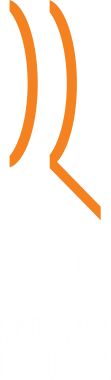 http://focimagazin.hu/2017/04/amerik%C3%A1ba-mennek-focikupa-magyar-gy%C5%91ztesei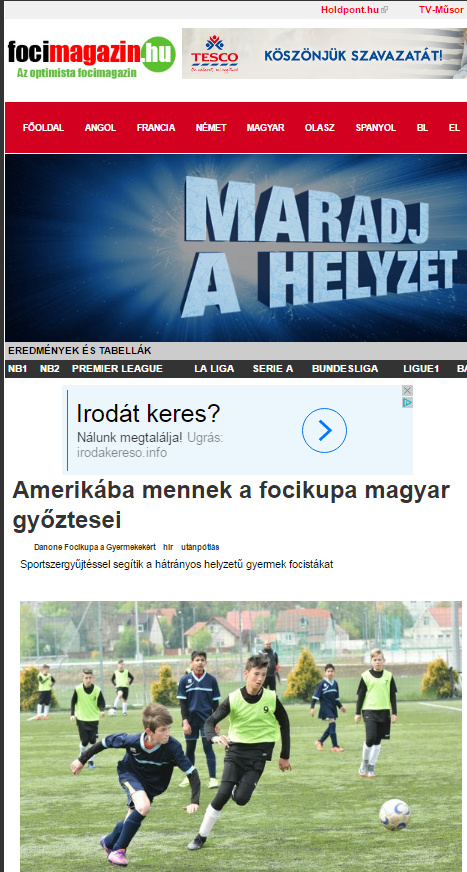 AMERIKÁBA MENNEK A FOCIKUPA MAGYAR GYŐZTESEISportszergyűjtéssel segítik a hátrányos helyzetű gyermek focistákatAz idén minden eddiginél több, összesen 96 csapat több mint 1.000 gyermek labdarúgója versenyez egymással azért, hogy Magyarországot képviselhesse a „Danone Focikupa a Gyermekekért” nemzetközi gyermek labdarúgó torna döntőjén, New Jersey-ben.A Danone és a Magyar Labdarúgó Szövetség által közösen, 12 régióban megrendezett U12-es torna fővédnöke Nyilasi Tibor, 70-szeres labdarúgó válogatott, az MLSZ elnökségi tagja, tiszteletbeli nagykövete pedig Hevesi Tamás énekes és futballedző. Az idei torna különleges eleme, hogy a résztvevő labdarúgó akadémiák bevonásával a Danone és az MLSZ sportszer és sportfelszerelés gyűjtést is szervez, amellyel az állami gondoskodásban és nevelőszülőknél élő gyerekeket segítik.Gólöröm, egészséges életmód és kiegyensúlyozott táplálkozásA „Danone Focikupa a Gyermekekért (Danone Nations Cup) a világ legnagyobb, immár 15 éves múltra visszatekintő, professzionális gyermek labdarúgó kupája, amelyen eddig mintegy 2,5 millió gyerek vett részt világszerte. A program célja, hogy a sporton és a labdarúgáson keresztül egészséges életmódra, valamint kiegyensúlyozott táplálkozásra nevelje a gyermekeket, amelyben a Magyar Dietetikusok Országos Szövetsége, a torna szakmai partnere segíti a kezdeményezést.Több mint 1.000 gyermek kap lehetőségetA torna idén jelentős mértékben kibővült. Míg tavaly mindössze 240 - állami gondozásban és nevelőszülőknél élő - gyermek vett részt a programban, addig az idén 12 régióban, régiónként 8, összesen tehát 96 csapat képviseletében több mint 1.000 gyermek vesz részt a tornában.Sportszergyűjtéssel segítik a hátrányos helyzetű gyerek focistákatAz idei „Danone Focikupa a Gyermekekért” különleges eleme, hogy az abban résztvevő csapatok sportszer és sportfelszerelés gyűjtéssel segítik a torna tavalyi résztvevőit, az állami gondoskodásban és nevelőszülőknél élő gyerek labdarúgókat.„A Danone Focikupa a Gyermekekért célja, hogy népszerűsítse a sportolást és az egészséges táplálkozást a gyermekek körében, miközben segíteni kívánjuk az egészségi állapotuk vagy szociális helyzetük miatt hátrányt szenvedő gyermekeket is.” – mondta Gyergyói-Szabó Anita, a Danone külső kommunikációs menedzsere. – „Az idei tornával e két célkitűzés egyszerre érvényesül, hiszen a tornában résztvevő csapatok és gyermekek egy nagyszabású, nemzetközi sporteseményben vehetnek részt, miközben a sportszergyűjtéssel az állami gondozásban élő gyermekek sportolási körülményeit is javítjuk” – tette hozzá.Nyilasi Tibor is buzdítja a gyerekeketA tornát minden résztvevő országban híres labdarúgók támogatják. Argentínában például Carlos Alberto Tévez olimpiai bajnok labdarúgó, Franciaországban Blaise Matuidi válogatott középpályás, Romániában pedig George Hagi buzdítja jobb eredmények elérésére a fiatalokat, a torna nemzetközi fővédnöke Zinedine Zidane Magyarországon a torna immár második éve Nyilasi Tibor, az MLSZ elnökségi tagjának fővédnökségével valósul meg.„Sportolás közben a gyerekek nem csak egészségükért tesznek, de jellemük is fejlődik és egy ilyen páratlan lehetőség, egy igazi nemzetközi döntőn való részvétel alkalmával pedig életre szóló élményben lehet részük, amely meghatározhatja teljes sportolói pályafutásukat. Örömmel fogadtam el újra a torna fővédnöki tisztjére szóló felkérést, hiszen szívügyem az utánpótlás nevelés és a gyerekek megfelelő fejlődéséhez az ilyen tornák nagyban hozzájárulnak” – mondta Nyilasi Tibor az MLSZ elnökségi tagja.Irány AmerikaA Danone Focikupa a Gyermekekért torna regionális elődöntőit április és május folyamán, Miskolcon, Debrecenben, Szegeden, Budapesten, Dunakeszin, Dabason, Felcsúton, Győrött, Békéscsabán, Pécsett és Szombathelyen tartják. Az országos döntő június 10-én, Budapesten kerül megrendezésre.A döntő tétje nem más, mint az, hogy melyik csapat képviselheti Magyarországot Amerikában, New Jersey-ben, a 32 ország U 12-es csapatának részvételével megtartott nemzetközi döntőben.http://www.hirstart.hu/hk/20170426_amerikaba_mennek_a_vilag_legnagyobb_gyerek_focikupajanak_magyar_gyoztesei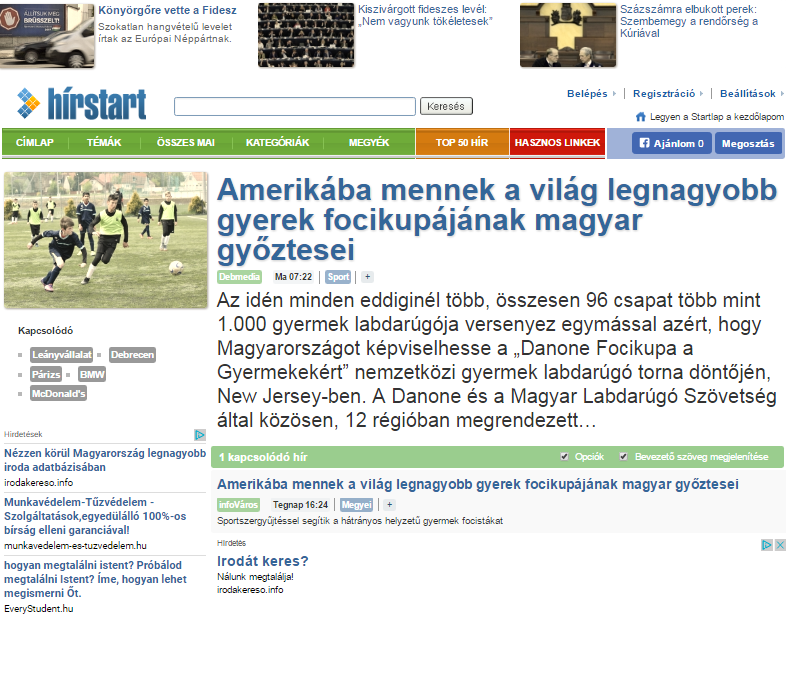 http://www.infohodmezovasarhely.hu/hirek/olvas/permalink:amerikaba-mennek-a-vilag-legnagyobb-gyerek-focikupajanak-magyar-gyoztesei-2017-04-25-162453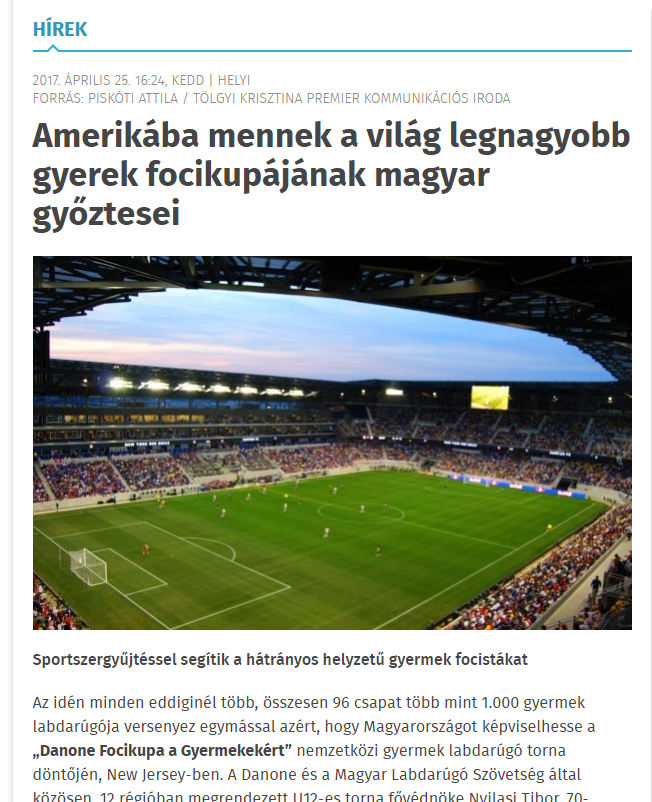 AMERIKÁBA MENNEK A VILÁG LEGNAGYOBB GYEREK FOCIKUPÁJÁNAK MAGYAR GYŐZTESEI Sportszergyűjtéssel segítik a hátrányos helyzetű gyermek focistákatAz idén minden eddiginél több, összesen 96 csapat több mint 1.000 gyermek labdarúgója versenyez egymással azért, hogy Magyarországot képviselhesse a „Danone Focikupa a Gyermekekért” nemzetközi gyermek labdarúgó torna döntőjén, New Jersey-ben. A Danone és a Magyar Labdarúgó Szövetség által közösen, 12 régióban megrendezett U12-es torna fővédnöke Nyilasi Tibor, 70-szeres labdarúgó válogatott, az MLSZ elnökségi tagja, tiszteletbeli nagykövete pedig Hevesi Tamás énekes és futballedző. Az idei torna különleges eleme, hogy a résztvevő labdarúgó akadémiák bevonásával a Danone és az MLSZ sportszer és sportfelszerelés gyűjtést is szervez, amellyel az állami gondoskodásban és nevelőszülőknél élő gyerekeket segítik.Gólöröm, egészséges életmód és kiegyensúlyozott táplálkozásA „Danone Focikupa a Gyermekekért (Danone Nations Cup) a világ legnagyobb, immár 15 éves múltra visszatekintő, professzionális gyermek labdarúgó kupája, amelyen eddig mintegy 2,5 millió gyerek vett részt világszerte. A program célja, hogy a sporton és a labdarúgáson keresztül egészséges életmódra, valamint kiegyensúlyozott táplálkozásra nevelje a gyermekeket, amelyben a Magyar Dietetikusok Országos Szövetsége, a torna szakmai partnere segíti a kezdeményezést.Több mint 1.000 gyermek kap lehetőségetA torna idén jelentős mértékben kibővült. Míg tavaly mindössze 240 - állami gondozásban és nevelőszülőknél élő - gyermek vett részt a programban, addig az idén 12 régióban, régiónként 8, összesen tehát 96 csapat képviseletében több mint 1.000 gyermek vesz részt a tornában.Sportszergyűjtéssel segítik a hátrányos helyzetű gyerek focistákatAz idei „Danone Focikupa a Gyermekekért” különleges eleme, hogy az abban résztvevő csapatok sportszer és sportfelszerelés gyűjtéssel segítik a torna tavalyi résztvevőit, az állami gondoskodásban és nevelőszülőknél élő gyerek labdarúgókat.„A Danone Focikupa a Gyermekekért célja, hogy népszerűsítse a sportolást és az egészséges táplálkozást a gyermekek körében, miközben segíteni kívánjuk az egészségi állapotuk vagy szociális helyzetük miatt hátrányt szenvedő gyermekeket is.” – mondta Gyergyói-Szabó Anita, a Danone külső kommunikációs menedzsere. – „Az idei tornával e két célkitűzés egyszerre érvényesül, hiszen a tornában résztvevő csapatok és gyermekek egy nagyszabású, nemzetközi sporteseményben vehetnek részt, miközben a sportszergyűjtéssel az állami gondozásban élő gyermekek sportolási körülményeit is javítjuk” – tette hozzá.Nyilasi Tibor is buzdítja a gyerekeketA tornát minden résztvevő országban híres labdarúgók támogatják. Argentínában például Carlos Alberto Tévez olimpiai bajnok labdarúgó, Franciaországban Blaise Matuidi válogatott középpályás, Romániában pedig George Hagi buzdítja jobb eredmények elérésére a fiatalokat, a torna nemzetközi fővédnöke Zinedine Zidane Magyarországon a torna immár második éve Nyilasi Tibor, az MLSZ elnökségi tagjának fővédnökségével valósul meg.„Sportolás közben a gyerekek nem csak egészségükért tesznek, de jellemük is fejlődik és egy ilyen páratlan lehetőség, egy igazi nemzetközi döntőn való részvétel alkalmával pedig életre szóló élményben lehet részük, amely meghatározhatja teljes sportolói pályafutásukat. Örömmel fogadtam el újra a torna fővédnöki tisztjére szóló felkérést, hiszen szívügyem az utánpótlás nevelés és a gyerekek megfelelő fejlődéséhez az ilyen tornák nagyban hozzájárulnak” – mondta Nyilasi Tibor az MLSZ elnökségi tagja.UNGARIAN WINNERS OF THE WORLD'S BEST CHILDREN'S FOCUSThey help the disadvantaged children's football players with sports collectionMy goal is healthy lifestyle and balanced nutrition"Danone Nations for Children" (Danone Nations Cup) is the world's largest football team for professional children of up to 15 years old, with around 2.5 million children worldwide so far. The aim of the program is to raise children through athletics and football to a healthy lifestyle and balanced nutrition, in which the professional association of the Hungarian Association of Dietetics, the gymnastics partner, helps the initiative.More than 1,000 children are given the opportunityThe tournament has been significantly expanded this year. While last year only 240 children in state care and foster parents participated in the program, 12 teams in the region, 8 in total, and 96 teams in more than 1,000 children in the tournament this year.They help the disadvantaged children's football players with sporting goodsThis year's "Danone Focikupa for Children" is a special feature of the team's participation in sporting and sports equipment by collecting last year's participants in the gymnasium, children's footballers in state care and foster parents."Danone Focikupa for Children aims to promote sports and healthy nutrition among children while helping children with disabilities due to their health or social status," said Anite Gyergyói-Szabó, Danone's external communications manager. - "This year's tournament will bring these two goals together, as troops and children participating in the tournament can participate in a large international sporting event, while sporting activities will improve the sports facilities of children in state care," he added.Tibor Nyilasi encourages the childrenThe tournament is supported by famous footballers in all participating countries. In Argentina, for example, Carlos Alberto Tevez is an Olympic champion footballer, in France, Blaise Matuidi is selected midfielder, and in Romania, George Hagi encourages young people to achieve better results, international champion Zinedine Zidane in Hungary.http://debmedia.hu/sport/2017/04/26/amerikba_mennek_a_vilg_legnagyobb_gyerek_focikupjnak_magyar_gyztesei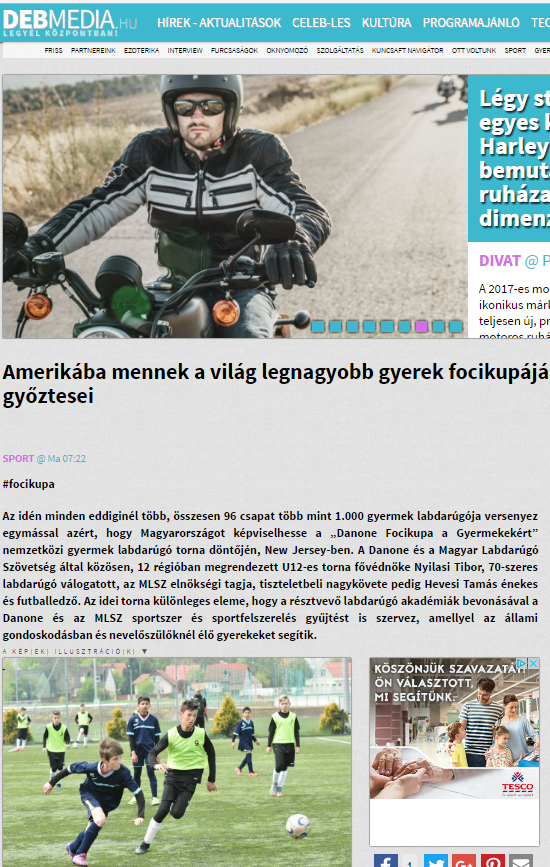 AMERIKÁBA MENNEK A VILÁG LEGNAGYOBB GYEREK FOCIKUPÁJÁNAK MAGYAR GYŐZTESEIAz idén minden eddiginél több, összesen 96 csapat több mint 1.000 gyermek labdarúgója versenyez egymással azért, hogy Magyarországot képviselhesse a „Danone Focikupa a Gyermekekért” nemzetközi gyermek labdarúgó torna döntőjén, New Jersey-ben. A Danone és a Magyar Labdarúgó Szövetség által közösen, 12 régióban megrendezett U12-es torna fővédnöke Nyilasi Tibor, 70-szeres labdarúgó válogatott, az MLSZ elnökségi tagja, tiszteletbeli nagykövete pedig Hevesi Tamás énekes és futballedző. Az idei torna különleges eleme, hogy a résztvevő labdarúgó akadémiák bevonásával a Danone és az MLSZ sportszer és sportfelszerelés gyűjtést is szervez, amellyel az állami gondoskodásban és nevelőszülőknél élő gyerekeket segítik.Gólöröm, egészséges életmód és kiegyensúlyozott táplálkozásA „Danone Focikupa a Gyermekekért (Danone Nations Cup) a világ legnagyobb, immár 15 éves múltra visszatekintő, professzionális gyermek labdarúgó kupája, amelyen eddig mintegy 2,5 millió gyerek vett részt világszerte. A program célja, hogy a sporton és a labdarúgáson keresztül egészséges életmódra, valamint kiegyensúlyozott táplálkozásra nevelje a gyermekeket, amelyben a Magyar Dietetikusok Országos Szövetsége, a torna szakmai partnere segíti a kezdeményezést.Több mint 1.000 gyermek kap lehetőségetA torna idén jelentős mértékben kibővült. Míg tavaly mindössze 240 - állami gondozásban és nevelőszülőknél élő - gyermek vett részt a programban, addig az idén 12 régióban, régiónként 8, összesen tehát 96 csapat képviseletében több mint 1.000 gyermek vesz részt a tornában.Sportszergyűjtéssel segítik a hátrányos helyzetű gyerek focistákatAz idei „Danone Focikupa a Gyermekekért” különleges eleme, hogy az abban résztvevő csapatok sportszer és sportfelszerelés gyűjtéssel segítik a torna tavalyi résztvevőit, az állami gondoskodásban és nevelőszülőknél élő gyerek labdarúgókat.„A Danone Focikupa a Gyermekekért célja, hogy népszerűsítse a sportolást és az egészséges táplálkozást a gyermekek körében, miközben segíteni kívánjuk az egészségi állapotuk vagy szociális helyzetük miatt hátrányt szenvedő gyermekeket is.” – mondta Gyergyói-Szabó Anita, a Danone külső kommunikációs menedzsere. – „Az idei tornával e két célkitűzés egyszerre érvényesül, hiszen a tornában résztvevő csapatok és gyermekek egy nagyszabású, nemzetközi sporteseményben vehetnek részt, miközben a sportszergyűjtéssel az állami gondozásban élő gyermekek sportolási körülményeit is javítjuk” – tette hozzá.Nyilasi Tibor is buzdítja a gyerekeketA tornát minden résztvevő országban híres labdarúgók támogatják. Argentínában például Carlos Alberto Tévez olimpiai bajnok labdarúgó, Franciaországban Blaise Matuidi válogatott középpályás, Romániában pedig George Hagi buzdítja jobb eredmények elérésére a fiatalokat, a torna nemzetközi fővédnöke Zinedine Zidane Magyarországon a torna immár második éve Nyilasi Tibor, az MLSZ elnökségi tagjának fővédnökségével valósul meg.„Sportolás közben a gyerekek nem csak egészségükért tesznek, de jellemük is fejlődik és egy ilyen páratlan lehetőség, egy igazi nemzetközi döntőn való részvétel alkalmával pedig életre szóló élményben lehet részük, amely meghatározhatja teljes sportolói pályafutásukat. Örömmel fogadtam el újra a torna fővédnöki tisztjére szóló felkérést, hiszen szívügyem az utánpótlás nevelés és a gyerekek megfelelő fejlődéséhez az ilyen tornák nagyban hozzájárulnak” – mondta Nyilasi Tibor az MLSZ elnökségi tagja.Irány AmerikaA Danone Focikupa a Gyermekekért torna regionális elődöntőit április és május folyamán, Miskolcon, Debrecenben, Szegeden, Budapesten, Dunakeszin, Dabason, Felcsúton, Győrött, Békéscsabán, Pécsett és Szombathelyen tartják. Az országos döntő június 10-én, Budapesten kerül megrendezésre.A döntő tétje nem más, mint az, hogy melyik csapat képviselheti Magyarországot Amerikában, New Jersey-ben, a 32 ország U 12-es csapatának részvételével megtartott nemzetközi döntőben.http://elmenyem.hu/content/amerikaba-mennek-a-legjobb-gyerek-focistak/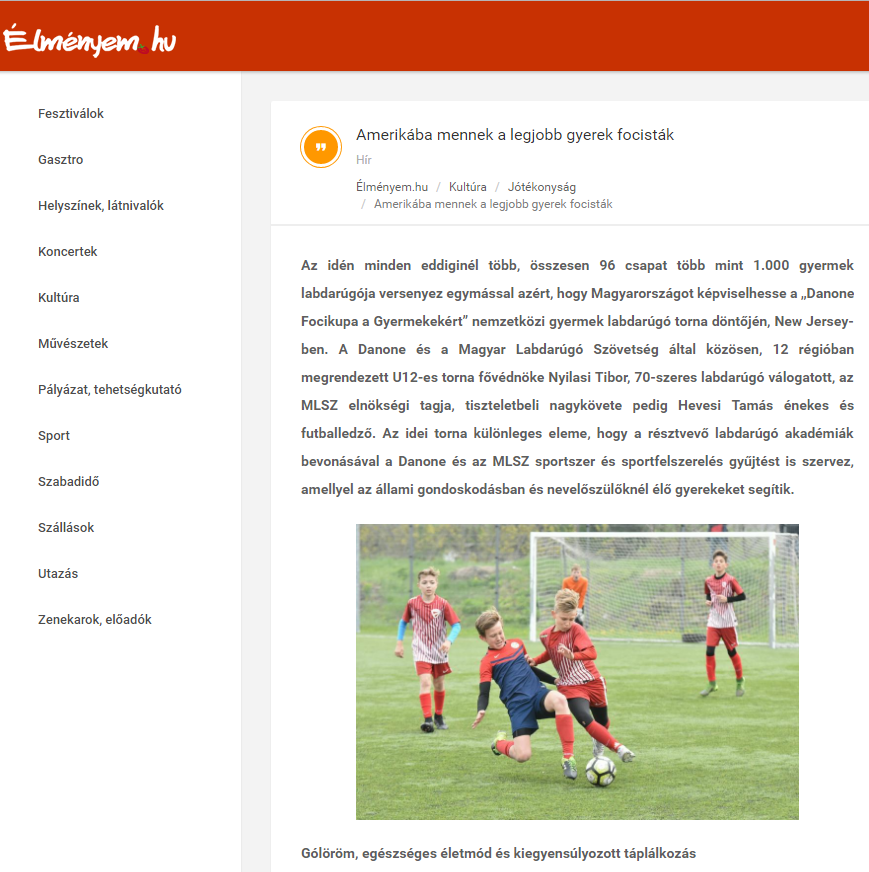 AMERIKÁBA MENNEK A LEGJOBB GYEREK FOCISTÁKAz idén minden eddiginél több, összesen 96 csapat több mint 1.000 gyermek labdarúgója versenyez egymással azért, hogy Magyarországot képviselhesse a „Danone Focikupa a Gyermekekért” nemzetközi gyermek labdarúgó torna döntőjén, New Jersey-ben. A Danone és a Magyar Labdarúgó Szövetség által közösen, 12 régióban megrendezett U12-es torna fővédnöke Nyilasi Tibor, 70-szeres labdarúgó válogatott, az MLSZ elnökségi tagja, tiszteletbeli nagykövete pedig Hevesi Tamás énekes és futballedző. Az idei torna különleges eleme, hogy a résztvevő labdarúgó akadémiák bevonásával a Danone és az MLSZ sportszer és sportfelszerelés gyűjtést is szervez, amellyel az állami gondoskodásban és nevelőszülőknél élő gyerekeket segítik.Gólöröm, egészséges életmód és kiegyensúlyozott táplálkozásA „Danone Focikupa a Gyermekekért (Danone Nations Cup) a világ legnagyobb, immár 15 éves múltra visszatekintő, professzionális gyermek labdarúgó kupája, amelyen eddig mintegy 2,5 millió gyerek vett részt világszerte. A program célja, hogy a sporton és a labdarúgáson keresztül egészséges életmódra, valamint kiegyensúlyozott táplálkozásra nevelje a gyermekeket, amelyben a Magyar Dietetikusok Országos Szövetsége, a torna szakmai partnere segíti a kezdeményezést.Több mint 1.000 gyermek kap lehetőségetA torna idén jelentős mértékben kibővült. Míg tavaly mindössze 240 - állami gondozásban és nevelőszülőknél élő - gyermek vett részt a programban, addig az idén 12 régióban, régiónként 8, összesen tehát 96 csapat képviseletében több mint 1.000 gyermek vesz részt a tornában.Sportszergyűjtéssel segítik a hátrányos helyzetű gyerek focistákatAz idei „Danone Focikupa a Gyermekekért” különleges eleme, hogy az abban résztvevő csapatok sportszer és sportfelszerelés gyűjtéssel segítik a torna tavalyi résztvevőit, az állami gondoskodásban és nevelőszülőknél élő gyerek labdarúgókat.„A Danone Focikupa a Gyermekekért célja, hogy népszerűsítse a sportolást és az egészséges táplálkozást a gyermekek körében, miközben segíteni kívánjuk az egészségi állapotuk vagy szociális helyzetük miatt hátrányt szenvedő gyermekeket is.” – mondta Gyergyói-Szabó Anita, a Danone külső kommunikációs menedzsere. – „Az idei tornával e két célkitűzés egyszerre érvényesül, hiszen a tornában résztvevő csapatok és gyermekek egy nagyszabású, nemzetközi sporteseményben vehetnek részt, miközben a sportszergyűjtéssel az állami gondozásban élő gyermekek sportolási körülményeit is javítjuk” – tette hozzá.Nyilasi Tibor is buzdítja a gyerekeketA tornát minden résztvevő országban híres labdarúgók támogatják. Argentínában például Carlos Alberto Tévez olimpiai bajnok labdarúgó, Franciaországban Blaise Matuidi válogatott középpályás, Romániában pedig George Hagi buzdítja jobb eredmények elérésére a fiatalokat, a torna nemzetközi fővédnöke Zinedine Zidane Magyarországon a torna immár második éve Nyilasi Tibor, az MLSZ elnökségi tagjának fővédnökségével valósul meg.„Sportolás közben a gyerekek nem csak egészségükért tesznek, de jellemük is fejlődik és egy ilyen páratlan lehetőség, egy igazi nemzetközi döntőn való részvétel alkalmával pedig életre szóló élményben lehet részük, amely meghatározhatja teljes sportolói pályafutásukat. Örömmel fogadtam el újra a torna fővédnöki tisztjére szóló felkérést, hiszen szívügyem az utánpótlás nevelés és a gyerekek megfelelő fejlődéséhez az ilyen tornák nagyban hozzájárulnak” – mondta Nyilasi Tibor az MLSZ elnökségi tagja.Irány AmerikaA Danone Focikupa a Gyermekekért torna regionális elődöntőit április és május folyamán, Miskolcon, Debrecenben, Szegeden, Budapesten, Dunakeszin, Dabason, Felcsúton, Győrött, Békéscsabán, Pécsett és Szombathelyen tartják. Az országos döntő június 10-én, Budapesten kerül megrendezésre.A döntő tétje nem más, mint az, hogy melyik csapat képviselheti Magyarországot Amerikában, New Jersey-ben, a 32 ország U 12-es csapatának részvételével megtartott nemzetközi döntőben.http://labdarugas.gyongyosiak.hu/index.php/hu/utanpotlas/115-danone-focikupa-a-gyermekekert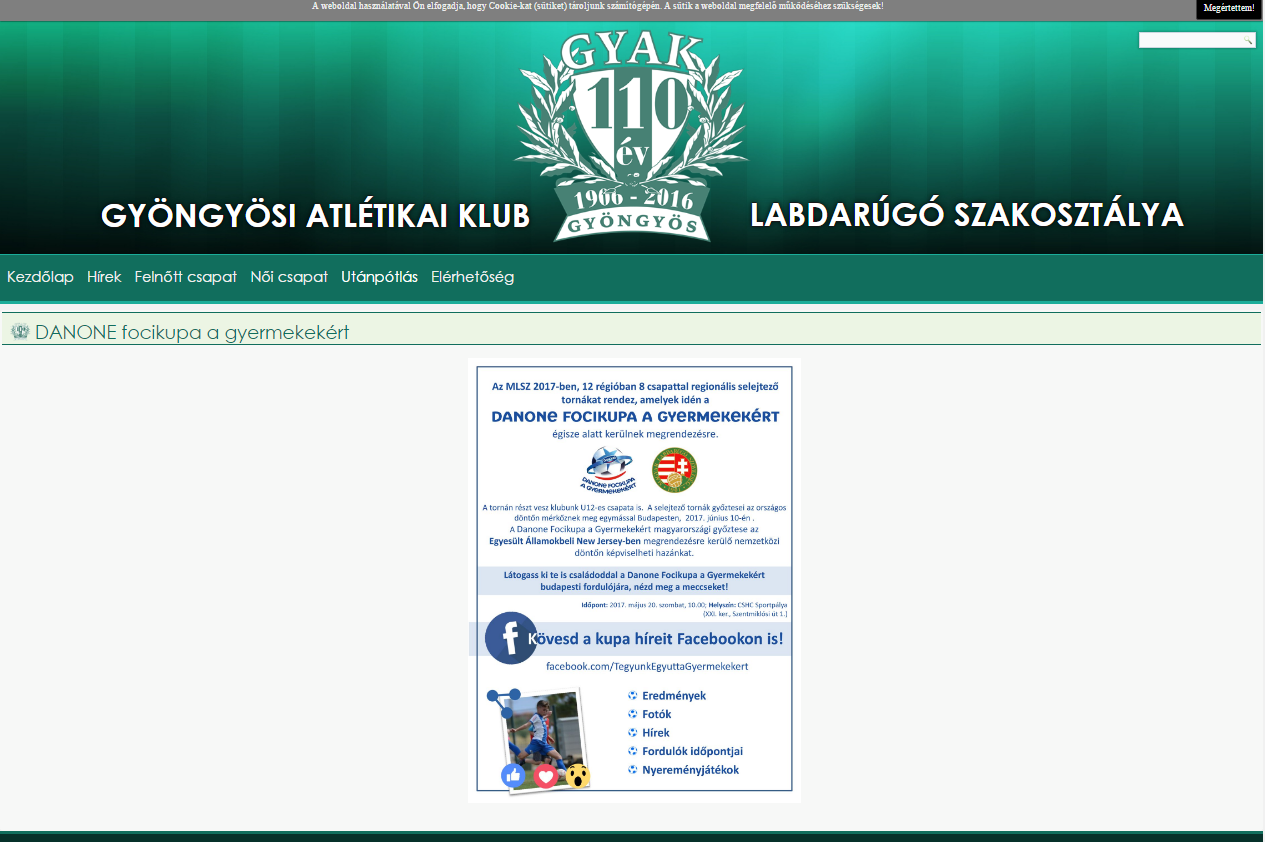 http://www.amigeleken.hu/hirek/hozd-el-nem-hasznalt-sporteszkozeidet-felszerelesedet-2017-04-18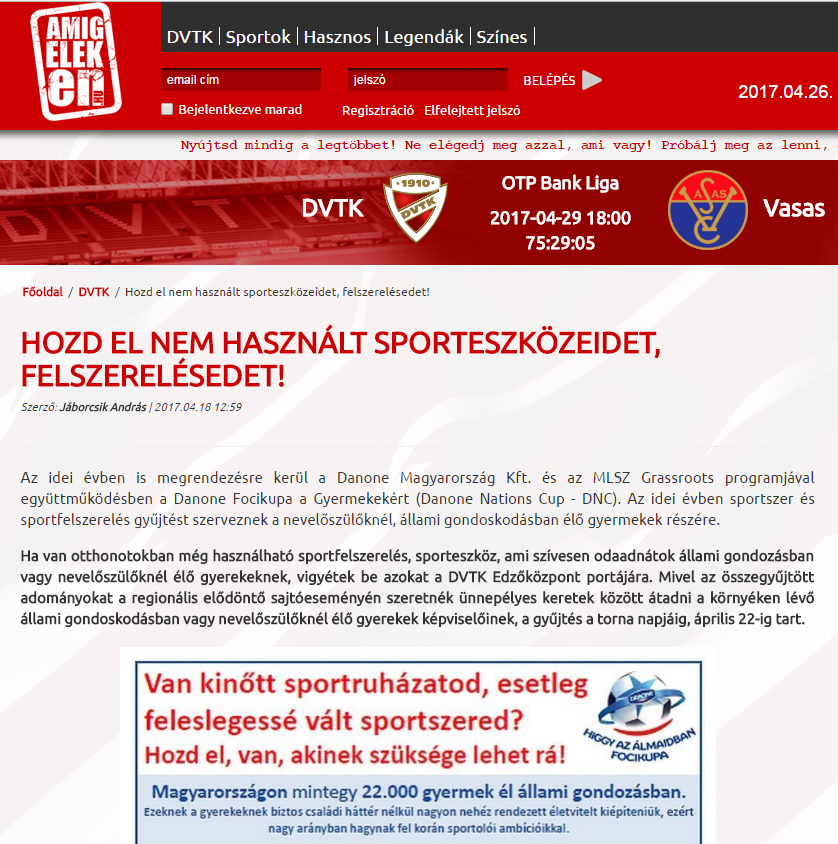 HOZD EL NEM HASZNÁLT SPORTESZKÖZEIDET, FELSZERELÉSEDET!Az idei évben is megrendezésre kerül a Danone Magyarország Kft. és az MLSZ Grassroots programjával együttműködésben a Danone Focikupa a Gyermekekért (Danone Nations Cup - DNC). Az idei évben sportszer és sportfelszerelés gyűjtést szerveznek a nevelőszülőknél, állami gondoskodásban élő gyermekek részére.Ha van otthonotokban még használható sportfelszerelés, sporteszköz, ami szívesen odaadnátok állami gondozásban vagy nevelőszülőknél élő gyerekeknek, vigyétek be azokat a DVTK Edzőközpont portájára. Mivel az összegyűjtött adományokat a regionális elődöntő sajtóeseményén szeretnék ünnepélyes keretek között átadni a környéken lévő állami gondoskodásban vagy nevelőszülőknél élő gyerekek képviselőinek, a gyűjtés a torna napjáig, április 22-ig tart.A Danone Magyarország Kft. a kupát az immáron 19 éve futó társadalmi célú támogató programja, a „Tegyünk Együtt a Gyermekekért” program részeként valósítja meg.A tavalyi évben a tornán állami gondoskodásban vagy nevelőszülőknél élő gyerekek vettek részt, 2017-ben a regionális utánpótlás központok és alközpontok csapatait hívtuk meg.Ez alkalommal 12 régió 96 U12-es gyermeklabdarúgó csapata, vagyis több mint 1150 gyermek labdarúgó mérkőzhet meg a budapesti döntőbe jutásért, majd a nemzetközi tornán való részvételért.A tornán résztvevők köre tavalyhoz képest idén változott, azonban a törekvés, hogy segítsük a nevelőszülőknél, állami gondoskodásban élő gyermekeket abban, hogy megfelelő eszközökkel és felszereléssel rendelkezzenek a sportoláshoz. Ennek érdekében az idei torna egyik különleges eleme, hogy az abban résztvevő sportszervezetek segítségével sportszer és sportfelszerelés gyűjtést szervezünk.http://www.ujnemzedek.hu/hirek/amerikaba-mennek-a-vilag-legnagyobb-gyerek-focikupajanak-magyar-gyoztesei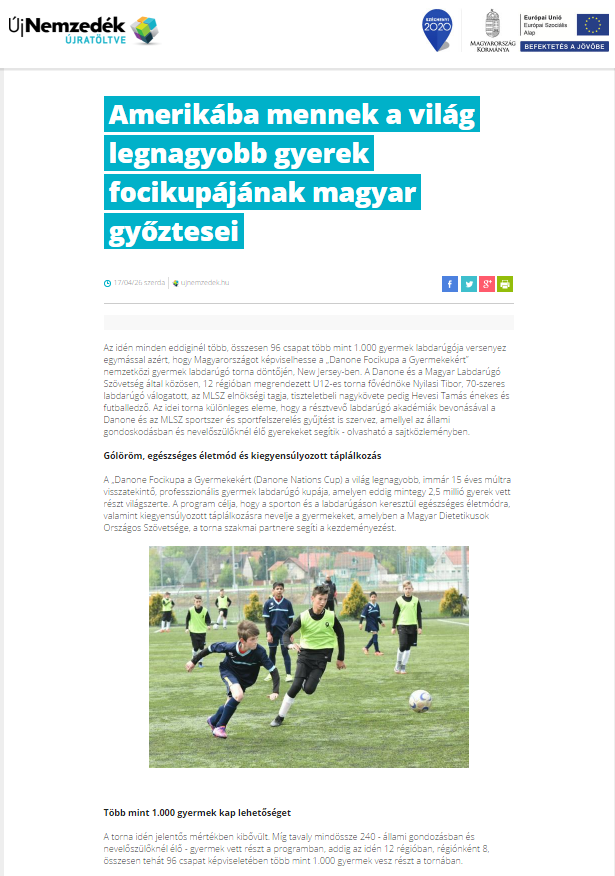 AMERIKÁBA MENNEK A VILÁG LEGNAGYOBB GYEREK FOCIKUPÁJÁNAK MAGYAR GYŐZTESEI Az idén minden eddiginél több, összesen 96 csapat több mint 1.000 gyermek labdarúgója versenyez egymással azért, hogy Magyarországot képviselhesse a „Danone Focikupa a Gyermekekért” nemzetközi gyermek labdarúgó torna döntőjén, New Jersey-ben. A Danone és a Magyar Labdarúgó Szövetség által közösen, 12 régióban megrendezett U12-es torna fővédnöke Nyilasi Tibor, 70-szeres labdarúgó válogatott, az MLSZ elnökségi tagja, tiszteletbeli nagykövete pedig Hevesi Tamás énekes és futballedző. Az idei torna különleges eleme, hogy a résztvevő labdarúgó akadémiák bevonásával a Danone és az MLSZ sportszer és sportfelszerelés gyűjtést is szervez, amellyel az állami gondoskodásban és nevelőszülőknél élő gyerekeket segítik - olvasható a sajtközleményben.Gólöröm, egészséges életmód és kiegyensúlyozott táplálkozásA „Danone Focikupa a Gyermekekért (Danone Nations Cup) a világ legnagyobb, immár 15 éves múltra visszatekintő, professzionális gyermek labdarúgó kupája, amelyen eddig mintegy 2,5 millió gyerek vett részt világszerte. A program célja, hogy a sporton és a labdarúgáson keresztül egészséges életmódra, valamint kiegyensúlyozott táplálkozásra nevelje a gyermekeket, amelyben a Magyar Dietetikusok Országos Szövetsége, a torna szakmai partnere segíti a kezdeményezést.Több mint 1.000 gyermek kap lehetőségetA torna idén jelentős mértékben kibővült. Míg tavaly mindössze 240 - állami gondozásban és nevelőszülőknél élő - gyermek vett részt a programban, addig az idén 12 régióban, régiónként 8, összesen tehát 96 csapat képviseletében több mint 1.000 gyermek vesz részt a tornában.Sportszergyűjtéssel segítik a hátrányos helyzetű gyerek focistákatAz idei „Danone Focikupa a Gyermekekért” különleges eleme, hogy az abban résztvevő csapatok sportszer és sportfelszerelés gyűjtéssel segítik a torna tavalyi résztvevőit, az állami gondoskodásban és nevelőszülőknél élő gyerek labdarúgókat.„A Danone Focikupa a Gyermekekért célja, hogy népszerűsítse a sportolást és az egészséges táplálkozást a gyermekek körében, miközben segíteni kívánjuk az egészségi állapotuk vagy szociális helyzetük miatt hátrányt szenvedő gyermekeket is.” – mondta Gyergyói-Szabó Anita, a Danone külső kommunikációs menedzsere. – „Az idei tornával e két célkitűzés egyszerre érvényesül, hiszen a tornában résztvevő csapatok és gyermekek egy nagyszabású, nemzetközi sporteseményben vehetnek részt, miközben a sportszergyűjtéssel az állami gondozásban élő gyermekek sportolási körülményeit is javítjuk” – tette hozzá.Nyilasi Tibor is buzdítja a gyerekeketA tornát minden résztvevő országban híres labdarúgók támogatják. Argentínában például Carlos Alberto Tévez olimpiai bajnok labdarúgó, Franciaországban Blaise Matuidi válogatott középpályás, Romániában pedig George Hagi buzdítja jobb eredmények elérésére a fiatalokat, a torna nemzetközi fővédnöke Zinedine Zidane Magyarországon a torna immár második éve Nyilasi Tibor, az MLSZ elnökségi tagjának fővédnökségével valósul meg.„Sportolás közben a gyerekek nem csak egészségükért tesznek, de jellemük is fejlődik és egy ilyen páratlan lehetőség, egy igazi nemzetközi döntőn való részvétel alkalmával pedig életre szóló élményben lehet részük, amely meghatározhatja teljes sportolói pályafutásukat. Örömmel fogadtam el újra a torna fővédnöki tisztjére szóló felkérést, hiszen szívügyem az utánpótlás nevelés és a gyerekek megfelelő fejlődéséhez az ilyen tornák nagyban hozzájárulnak” – mondta Nyilasi Tibor az MLSZ elnökségi tagja.Irány AmerikaA Danone Focikupa a Gyermekekért torna regionális elődöntőit április és május folyamán, Miskolcon, Debrecenben, Szegeden, Budapesten, Dunakeszin, Dabason, Felcsúton, Győrött, Békéscsabán, Pécsett és Szombathelyen tartják. Az országos döntőjét június 10-én, Budapesten rendezik meg.A döntő tétje nem más, mint az, hogy melyik csapat képviselheti Magyarországot Amerikában, New Jersey-ben, a 32 ország U 12-es csapatának részvételével megtartott nemzetközi döntőben.http://www.dehir.hu/sport/debrecenben-is-focizhatnak-a-gyerekek-a-nemzetkozi-torna-dontojeert/2017/04/26/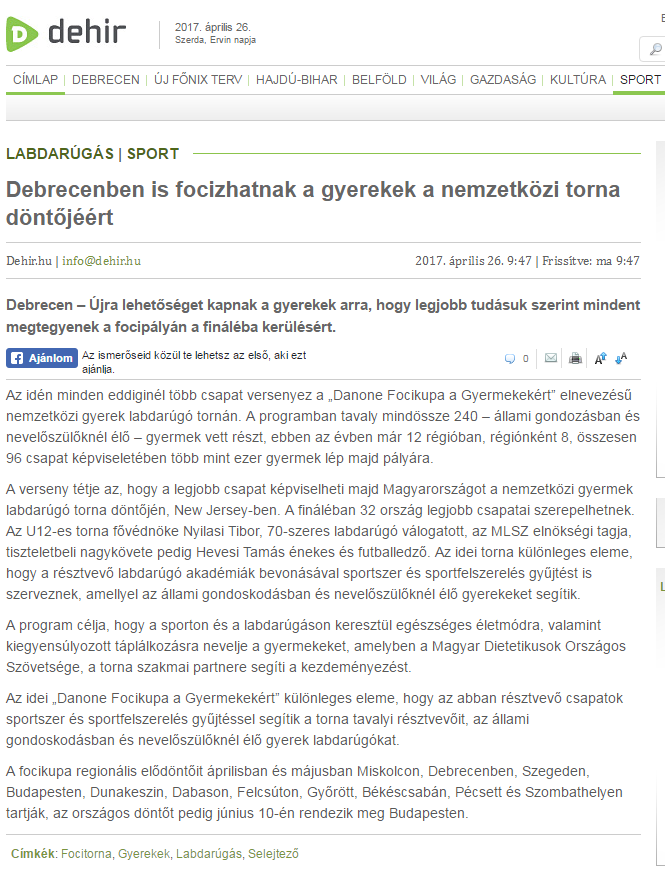 DEBRECENBEN IS FOCIZHATNAK A GYEREKEK A NEMZETKÖZI TORNA DÖNTŐJÉÉRTDebrecen – Újra lehetőséget kapnak a gyerekek arra, hogy legjobb tudásuk szerint mindent megtegyenek a focipályán a fináléba kerülésért.Az idén minden eddiginél több csapat versenyez a „Danone Focikupa a Gyermekekért” elnevezésű nemzetközi gyerek labdarúgó tornán. A programban tavaly mindössze 240 – állami gondozásban és nevelőszülőknél élő – gyermek vett részt, ebben az évben már 12 régióban, régiónként 8, összesen 96 csapat képviseletében több mint ezer gyermek lép majd pályára.A verseny tétje az, hogy a legjobb csapat képviselheti majd Magyarországot a nemzetközi gyermek labdarúgó torna döntőjén, New Jersey-ben. A fináléban 32 ország legjobb csapatai szerepelhetnek. Az U12-es torna fővédnöke Nyilasi Tibor, 70-szeres labdarúgó válogatott, az MLSZ elnökségi tagja, tiszteletbeli nagykövete pedig Hevesi Tamás énekes és futballedző. Az idei torna különleges eleme, hogy a résztvevő labdarúgó akadémiák bevonásával sportszer és sportfelszerelés gyűjtést is szerveznek, amellyel az állami gondoskodásban és nevelőszülőknél élő gyerekeket segítik.A program célja, hogy a sporton és a labdarúgáson keresztül egészséges életmódra, valamint kiegyensúlyozott táplálkozásra nevelje a gyermekeket, amelyben a Magyar Dietetikusok Országos Szövetsége, a torna szakmai partnere segíti a kezdeményezést.Az idei „Danone Focikupa a Gyermekekért” különleges eleme, hogy az abban résztvevő csapatok sportszer és sportfelszerelés gyűjtéssel segítik a torna tavalyi résztvevőit, az állami gondoskodásban és nevelőszülőknél élő gyerek labdarúgókat.A focikupa regionális elődöntőit áprilisban és májusban Miskolcon, Debrecenben, Szegeden, Budapesten, Dunakeszin, Dabason, Felcsúton, Győrött, Békéscsabán, Pécsett és Szombathelyen tartják, az országos döntőt pedig június 10-én rendezik meg Budapesten.http://mezokovesdhirado.hu/tobb-mint-ezer-gyermek-focizik-azert-hogy-magyarorszagot-kepviselhesse-amerikaban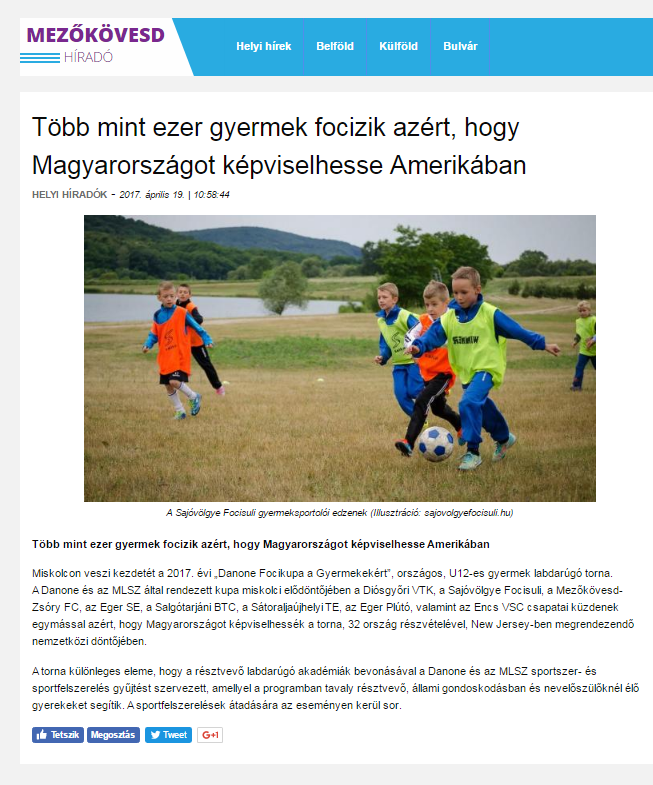 TÖBB, MINT EZER GYERMEK FOCIZIK AZÉRT, HOGY MAGYARORSZÁGOT KÉPVISELHESSE AMERIKÁBANMiskolcon veszi kezdetét a 2017. évi „Danone Focikupa a Gyermekekért”, országos, U12-es gyermek labdarúgó torna.  A Danone és az MLSZ által rendezett kupa miskolci elődöntőjében a Diósgyőri VTK, a Sajóvölgye Focisuli, a Mezőkövesd-Zsóry FC, az Eger SE, a Salgótarjáni BTC, a Sátoraljaújhelyi TE, az Eger Plútó, valamint az Encs VSC csapatai küzdenek egymással azért, hogy Magyarországot képviselhessék a torna, 32 ország részvételével, New Jersey-ben megrendezendő nemzetközi döntőjében.A torna különleges eleme, hogy a résztvevő labdarúgó akadémiák bevonásával a Danone és az MLSZ sportszer- és sportfelszerelés gyűjtést szervezett, amellyel a programban tavaly résztvevő, állami gondoskodásban és nevelőszülőknél élő gyerekeket segítik. A sportfelszerelések átadására az eseményen kerül sor.http://satoraljaujhelyhirado.hu/tobb-mint-ezer-gyermek-focizik-azert-hogy-magyarorszagot-kepviselhesse-amerikaban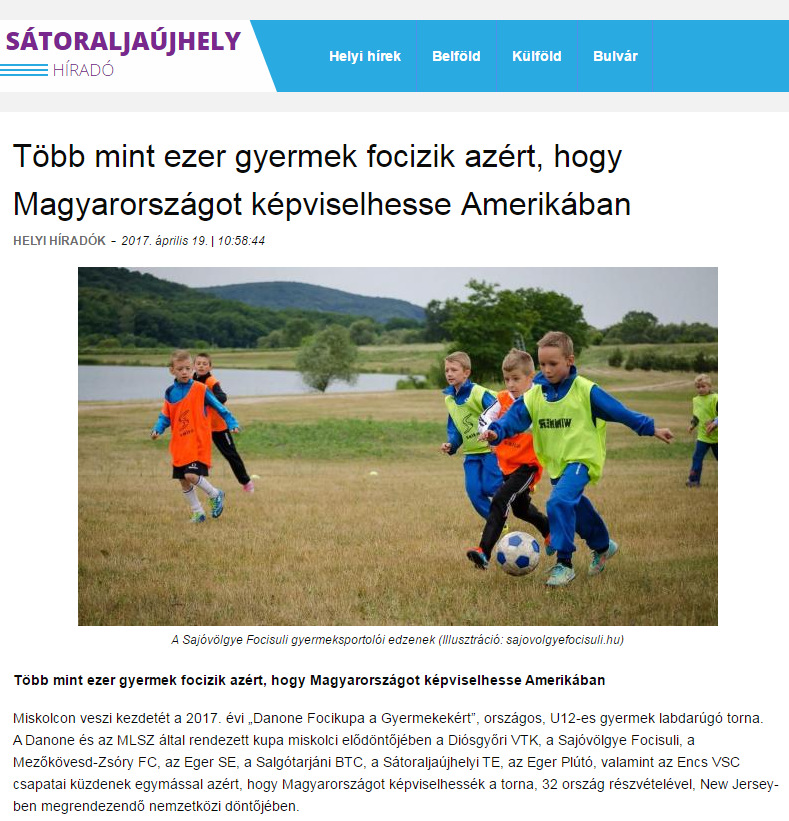 TÖBB, MINT EZER GYERMEK FOCIZIK AZÉRT, HOGY MAGYARORSZÁGOT KÉPVISELHESSE AMERIKÁBANMiskolcon veszi kezdetét a 2017. évi „Danone Focikupa a Gyermekekért”, országos, U12-es gyermek labdarúgó torna.  A Danone és az MLSZ által rendezett kupa miskolci elődöntőjében a Diósgyőri VTK, a Sajóvölgye Focisuli, a Mezőkövesd-Zsóry FC, az Eger SE, a Salgótarjáni BTC, a Sátoraljaújhelyi TE, az Eger Plútó, valamint az Encs VSC csapatai küzdenek egymással azért, hogy Magyarországot képviselhessék a torna, 32 ország részvételével, New Jersey-ben megrendezendő nemzetközi döntőjében.A torna különleges eleme, hogy a résztvevő labdarúgó akadémiák bevonásával a Danone és az MLSZ sportszer- és sportfelszerelés gyűjtést szervezett, amellyel a programban tavaly résztvevő, állami gondoskodásban és nevelőszülőknél élő gyerekeket segítik. A sportfelszerelések átadására az eseményen kerül sor.http://www.csaladinet.hu/hirek/szabadido/hirek_erdekessegek/24367/amerikaba_mennek_a_vilag_legnagyobb_gyerek_focikupajanak_magyar_gyoztesei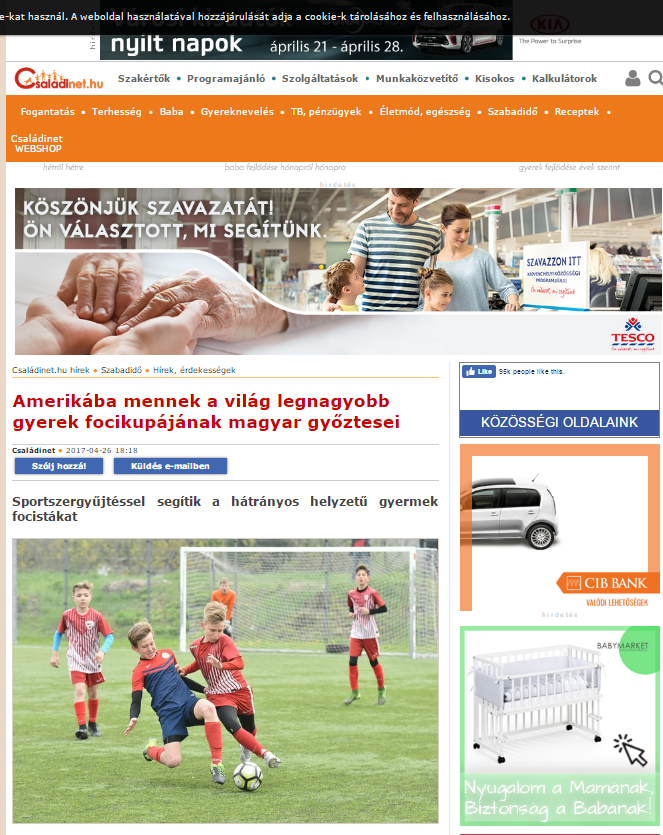 AMERIKÁBA MENNEK A VILÁG LEGNAGYOBB GYEREK FOCIKUPÁJÁNAK MAGYAR GYŐZTESEI Az idén minden eddiginél több, összesen 96 csapat több mint 1.000 gyermek labdarúgója versenyez egymással azért, hogy Magyarországot képviselhesse a „Danone Focikupa a Gyermekekért” nemzetközi gyermek labdarúgó torna döntőjén, New Jersey-ben. A Danone és a Magyar Labdarúgó Szövetség által közösen, 12 régióban megrendezett U12-es torna fővédnöke Nyilasi Tibor, 70-szeres labdarúgó válogatott, az MLSZ elnökségi tagja, tiszteletbeli nagykövete pedig Hevesi Tamás énekes és futballedző. Az idei torna különleges eleme, hogy a résztvevő labdarúgó akadémiák bevonásával a Danone és az MLSZ sportszer és sportfelszerelés gyűjtést is szervez, amellyel az állami gondoskodásban és nevelőszülőknél élő gyerekeket segítik .Gólöröm, egészséges életmód és kiegyensúlyozott táplálkozásA „Danone Focikupa a Gyermekekért (Danone Nations Cup) a világ legnagyobb, immár 15 éves múltra visszatekintő, professzionális gyermek labdarúgó kupája, amelyen eddig mintegy 2,5 millió gyerek vett részt világszerte. A program célja, hogy a sporton és a labdarúgáson keresztül egészséges életmódra, valamint kiegyensúlyozott táplálkozásra nevelje a gyermekeket, amelyben a Magyar Dietetikusok Országos Szövetsége, a torna szakmai partnere segíti a kezdeményezést.Több mint 1.000 gyermek kap lehetőségetA torna idén jelentős mértékben kibővült. Míg tavaly mindössze 240 - állami gondozásban és nevelőszülőknél élő - gyermek vett részt a programban, addig az idén 12 régióban, régiónként 8, összesen tehát 96 csapat képviseletében több mint 1.000 gyermek vesz részt a tornában.Sportszergyűjtéssel segítik a hátrányos helyzetű gyerek focistákatAz idei „Danone Focikupa a Gyermekekért” különleges eleme, hogy az abban résztvevő csapatok sportszer és sportfelszerelés gyűjtéssel segítik a torna tavalyi résztvevőit, az állami gondoskodásban és nevelőszülőknél élő gyerek labdarúgókat.„A Danone Focikupa a Gyermekekért célja, hogy népszerűsítse a sportolást és az egészséges táplálkozást a gyermekek körében, miközben segíteni kívánjuk az egészségi állapotuk vagy szociális helyzetük miatt hátrányt szenvedő gyermekeket is.” – mondta Gyergyói-Szabó Anita, a Danone külső kommunikációs menedzsere. – „Az idei tornával e két célkitűzés egyszerre érvényesül, hiszen a tornában résztvevő csapatok és gyermekek egy nagyszabású, nemzetközi sporteseményben vehetnek részt, miközben a sportszergyűjtéssel az állami gondozásban élő gyermekek sportolási körülményeit is javítjuk” – tette hozzá.Nyilasi Tibor is buzdítja a gyerekeketA tornát minden résztvevő országban híres labdarúgók támogatják. Argentínában például Carlos Alberto Tévez olimpiai bajnok labdarúgó, Franciaországban Blaise Matuidi válogatott középpályás, Romániában pedig George Hagi buzdítja jobb eredmények elérésére a fiatalokat, a torna nemzetközi fővédnöke Zinedine Zidane Magyarországon a torna immár második éve Nyilasi Tibor, az MLSZ elnökségi tagjának fővédnökségével valósul meg.„Sportolás közben a gyerekek nem csak egészségükért tesznek, de jellemük is fejlődik és egy ilyen páratlan lehetőség, egy igazi nemzetközi döntőn való részvétel alkalmával pedig életre szóló élményben lehet részük, amely meghatározhatja teljes sportolói pályafutásukat. Örömmel fogadtam el újra a torna fővédnöki tisztjére szóló felkérést, hiszen szívügyem az utánpótlás nevelés és a gyerekek megfelelő fejlődéséhez az ilyen tornák nagyban hozzájárulnak” – mondta Nyilasi Tibor az MLSZ elnökségi tagja.http://bozsik-kettoezerhat.hupont.hu/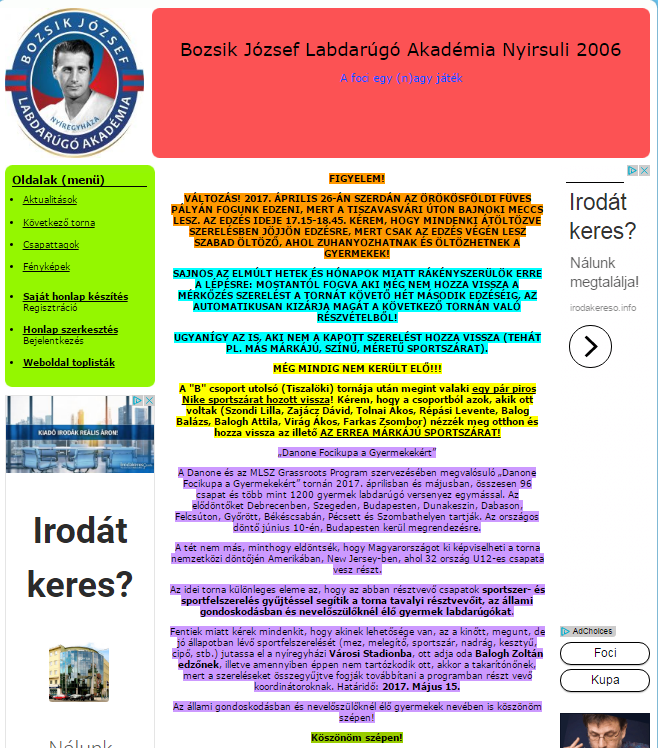 „DANONE FOCIKUPA A GYERMEKEKÉRT”A Danone és az MLSZ Grassroots Program szervezésében megvalósuló „Danone Focikupa a Gyermekekért” tornán 2017. áprilisban és májusban, összesen 96 csapat és több mint 1200 gyermek labdarúgó versenyez egymással. Az elődöntőket Debrecenben, Szegeden, Budapesten, Dunakeszin, Dabason, Felcsúton, Győrött, Békéscsabán, Pécsett és Szombathelyen tartják. Az országos döntő június 10-én, Budapesten kerül megrendezésre.A tét nem más, minthogy eldöntsék, hogy Magyarországot ki képviselheti a torna nemzetközi döntőjén Amerikában, New Jersey-ben, ahol 32 ország U12-es csapata vesz részt.Az idei torna különleges eleme az, hogy az abban résztvevő csapatok sportszer- és sportfelszerelés gyűjtéssel segítik a torna tavalyi résztvevőit, az állami gondoskodásban és nevelőszülőknél élő gyermek labdarúgókat.Fentiek miatt kérek mindenkit, hogy akinek lehetősége van, az a kinőtt, megunt, de jó állapotban lévő sportfelszerelését (mez, melegítő, sportszár, nadrág, kesztyű, cipő, stb.) jutassa el a nyíregyházi Városi Stadionba, ott adja oda Balogh Zoltán edzőnek, illetve amennyiben éppen nem tartózkodik ott, akkor a takarítónőnek, mert a szereléseket összegyűjtve fogják továbbítani a programban részt vevő koordinátoroknak. Határidő: 2017. Május 15.Az állami gondoskodásban és nevelőszülőknél élő gyermekek nevében is köszönöm szépen!http://hir-ozon.hu/hirek/debrecenben-is-focizhatnak-a-gyerekek-a-nemzetkozi-torna-dontojeert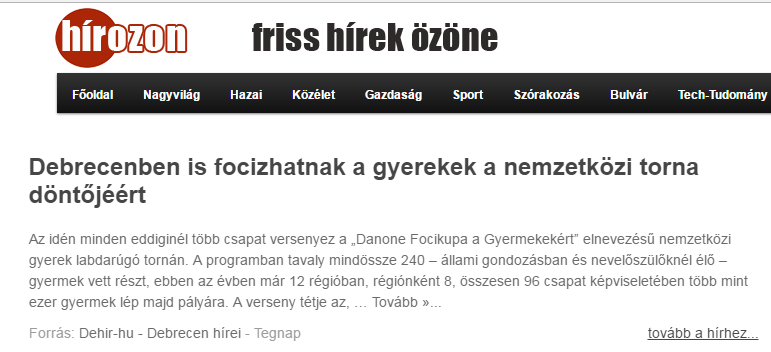 Debrecenben is focizhatnak a gyerekek a nemzetközi torna döntőjéért2017. április 26. 9:47 | Frissítve: 2017. április 26. 9:47Dehir.hu | info@dehir.huDebrecen – Újra lehetőséget kapnak a gyerekek arra, hogy legjobb tudásuk szerint mindent megtegyenek a focipályán a fináléba kerülésért.0 Küldés e-mailben Nyomtatás Szövegméret növeléseSzövegméret csökkentéseAz idén minden eddiginél több csapat versenyez a „Danone Focikupa a Gyermekekért” elnevezésű nemzetközi gyerek labdarúgó tornán. A programban tavaly mindössze 240 – állami gondozásban és nevelőszülőknél élő – gyermek vett részt, ebben az évben már 12 régióban, régiónként 8, összesen 96 csapat képviseletében több mint ezer gyermek lép majd pályára.A verseny tétje az, hogy a legjobb csapat képviselheti majd Magyarországot a nemzetközi gyermek labdarúgó torna döntőjén, New Jersey-ben. A fináléban 32 ország legjobb csapatai szerepelhetnek. Az U12-es torna fővédnöke Nyilasi Tibor, 70-szeres labdarúgó válogatott, az MLSZ elnökségi tagja, tiszteletbeli nagykövete pedig Hevesi Tamás énekes és futballedző. Az idei torna különleges eleme, hogy a résztvevő labdarúgó akadémiák bevonásával sportszer és sportfelszerelés gyűjtést is szerveznek, amellyel az állami gondoskodásban és nevelőszülőknél élő gyerekeket segítik.A program célja, hogy a sporton és a labdarúgáson keresztül egészséges életmódra, valamint kiegyensúlyozott táplálkozásra nevelje a gyermekeket, amelyben a Magyar Dietetikusok Országos Szövetsége, a torna szakmai partnere segíti a kezdeményezést.Az idei „Danone Focikupa a Gyermekekért” különleges eleme, hogy az abban résztvevő csapatok sportszer és sportfelszerelés gyűjtéssel segítik a torna tavalyi résztvevőit, az állami gondoskodásban és nevelőszülőknél élő gyerek labdarúgókat.A focikupa regionális elődöntőit áprilisban és májusban Miskolcon, Debrecenben, Szegeden, Budapesten, Dunakeszin, Dabason, Felcsúton, Győrött, Békéscsabán, Pécsett és Szombathelyen tartják, az országos döntőt pedig június 10-én rendezik meg Budapesten.http://jaszberenyifc.hu/danone-focikupa-a-gyerekekert/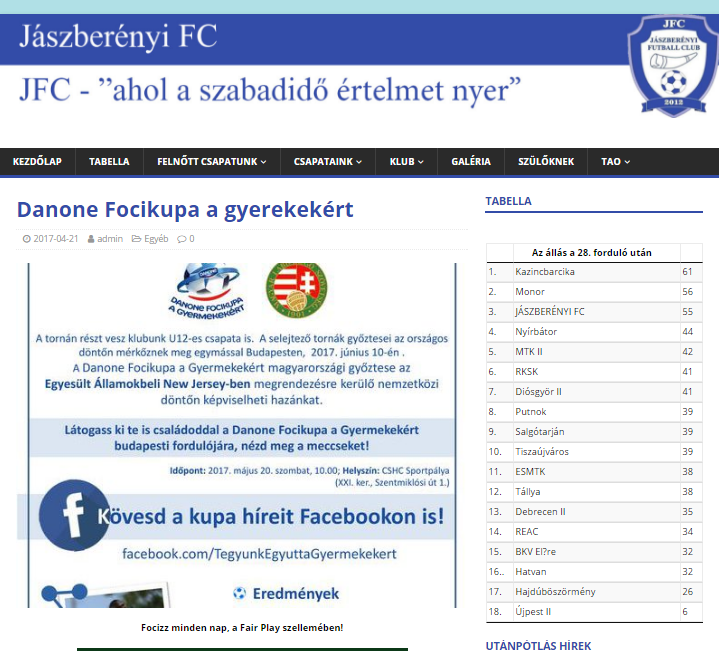 http://www.magyarorszag24.hu/hir.php?CIKKID=35485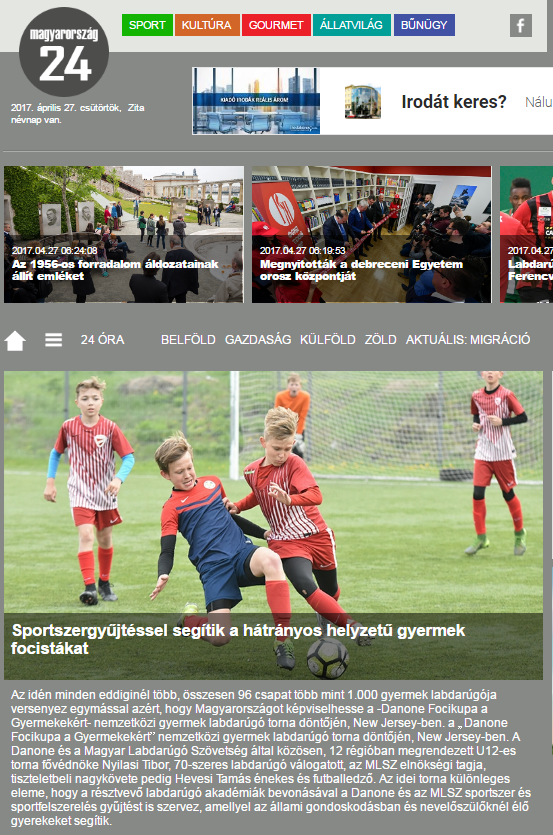 SPORTSZERGYŰJTÉSSEL SEGÍTIK A HÁTRÁNYOS HELYZETŰ GYERMEK FOCISTÁKAT Az idén minden eddiginél több, összesen 96 csapat több mint 1.000 gyermek labdarúgója versenyez egymással azért, hogy Magyarországot képviselhesse a -Danone Focikupa a Gyermekekért- nemzetközi gyermek labdarúgó torna döntőjén, New Jersey-ben. a Danone Focikupa a Gyermekekért nemzetközi gyermek labdarúgó torna döntőjén, New Jersey-ben. A Danone és a Magyar Labdarúgó Szövetség által közösen, 12 régióban megrendezett U12-es torna fővédnöke Nyilasi Tibor, 70-szeres labdarúgó válogatott, az MLSZ elnökségi tagja, tiszteletbeli nagykövete pedig Hevesi Tamás énekes és futballedző. Az idei torna különleges eleme, hogy a résztvevő labdarúgó akadémiák bevonásával a Danone és az MLSZ sportszer és sportfelszerelés gyűjtést is szervez, amellyel az állami gondoskodásban és nevelőszülőknél élő gyerekeket segítik.A Danone Focikupa a Gyermekekért (Danone Nations Cup) a világ legnagyobb, immár 15 éves múltra visszatekintő, professzionális gyermek labdarúgó kupája, amelyen eddig mintegy 2,5 millió gyerek vett részt világszerte. A program célja, hogy a sporton és a labdarúgáson keresztül egészséges életmódra, valamint kiegyensúlyozott táplálkozásra nevelje a gyermekeket, amelyben a Magyar Dietetikusok Országos Szövetsége, a torna szakmai partnere segíti a kezdeményezést.A torna idén jelentős mértékben kibővült. Míg tavaly mindössze 240 - állami gondozásban és nevelőszülőknél élő - gyermek vett részt a programban, addig az idén 12 régióban, régiónként 8, összesen tehát 96 csapat képviseletében több mint 1.000 gyermek vesz részt a tornában.Az idei Danone Focikupa a Gyermekekért különleges eleme, hogy az abban résztvevő csapatok sportszer és sportfelszerelés gyűjtéssel segítik a torna tavalyi résztvevőit, az állami gondoskodásban és nevelőszülőknél élő gyerek labdarúgókat.A Danone Focikupa a Gyermekekért célja, hogy népszerűsítse a sportolást és az egészséges táplálkozást a gyermekek körében, miközben segíteni kívánjuk az egészségi állapotuk vagy szociális helyzetük miatt hátrányt szenvedő gyermekeket is.  mondta Gyergyói-Szabó Anita, a Danone külső kommunikációs menedzsere.  Az idei tornával e két célkitűzés egyszerre érvényesül, hiszen a tornában résztvevő csapatok és gyermekek egy nagyszabású, nemzetközi sporteseményben vehetnek részt, miközben a sportszergyűjtéssel az állami gondozásban élő gyermekek sportolási körülményeit is javítjuk  tette hozzá.A tornát minden résztvevő országban híres labdarúgók támogatják. Argentínában például Carlos Alberto Tévez olimpiai bajnok labdarúgó, Franciaországban Blaise Matuidi válogatott középpályás, Romániában pedig George Hagi buzdítja jobb eredmények elérésére a fiatalokat, a torna nemzetközi fővédnöke Zinedine Zidane Magyarországon a torna immár második éve Nyilasi Tibor, az MLSZ elnökségi tagjának fővédnökségével valósul meg.Sportolás közben a gyerekek nem csak egészségükért tesznek, de jellemük is fejlődik és egy ilyen páratlan lehetőség, egy igazi nemzetközi döntőn való részvétel alkalmával pedig életre szóló élményben lehet részük, amely meghatározhatja teljes sportolói pályafutásukat. Örömmel fogadtam el újra a torna fővédnöki tisztjére szóló felkérést, hiszen szívügyem az utánpótlás nevelés és a gyerekek megfelelő fejlődéséhez az ilyen tornák nagyban hozzájárulnak  mondta Nyilasi Tibor az MLSZ elnökségi tagja.A Danone Focikupa a Gyermekekért torna regionális elődöntőit április és május folyamán, Miskolcon, Debrecenben, Szegeden, Budapesten, Dunakeszin, Dabason, Felcsúton, Győrött, Békéscsabán, Pécsett és Szombathelyen tartják. Az országos döntő június 10-én, Budapesten kerül megrendezésre.A döntő tétje nem más, mint az, hogy melyik csapat képviselheti Magyarországot Amerikában, New Jersey-ben, a 32 ország U 12-es csapatának részvételével megtartott nemzetközi döntőben.http://www.sportpress.hu/hir.php?CIKKID=6971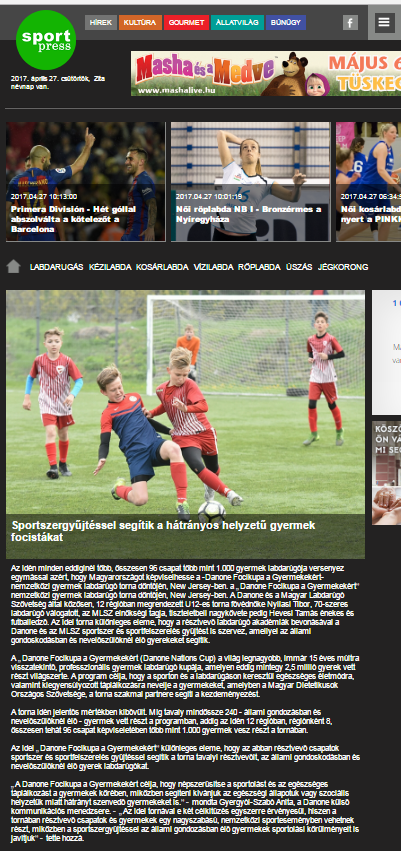 SPORTSZERGYŰJTÉSSEL SEGÍTIK A HÁTRÁNYOS HELYZETŰ GYERMEK FOCISTÁKAT Az idén minden eddiginél több, összesen 96 csapat több mint 1.000 gyermek labdarúgója versenyez egymással azért, hogy Magyarországot képviselhesse a -Danone Focikupa a Gyermekekért- nemzetközi gyermek labdarúgó torna döntőjén, New Jersey-ben. a Danone Focikupa a Gyermekekért nemzetközi gyermek labdarúgó torna döntőjén, New Jersey-ben. A Danone és a Magyar Labdarúgó Szövetség által közösen, 12 régióban megrendezett U12-es torna fővédnöke Nyilasi Tibor, 70-szeres labdarúgó válogatott, az MLSZ elnökségi tagja, tiszteletbeli nagykövete pedig Hevesi Tamás énekes és futballedző. Az idei torna különleges eleme, hogy a résztvevő labdarúgó akadémiák bevonásával a Danone és az MLSZ sportszer és sportfelszerelés gyűjtést is szervez, amellyel az állami gondoskodásban és nevelőszülőknél élő gyerekeket segítik.A Danone Focikupa a Gyermekekért (Danone Nations Cup) a világ legnagyobb, immár 15 éves múltra visszatekintő, professzionális gyermek labdarúgó kupája, amelyen eddig mintegy 2,5 millió gyerek vett részt világszerte. A program célja, hogy a sporton és a labdarúgáson keresztül egészséges életmódra, valamint kiegyensúlyozott táplálkozásra nevelje a gyermekeket, amelyben a Magyar Dietetikusok Országos Szövetsége, a torna szakmai partnere segíti a kezdeményezést.A torna idén jelentős mértékben kibővült. Míg tavaly mindössze 240 - állami gondozásban és nevelőszülőknél élő - gyermek vett részt a programban, addig az idén 12 régióban, régiónként 8, összesen tehát 96 csapat képviseletében több mint 1.000 gyermek vesz részt a tornában.Az idei Danone Focikupa a Gyermekekért különleges eleme, hogy az abban résztvevő csapatok sportszer és sportfelszerelés gyűjtéssel segítik a torna tavalyi résztvevőit, az állami gondoskodásban és nevelőszülőknél élő gyerek labdarúgókat.A Danone Focikupa a Gyermekekért célja, hogy népszerűsítse a sportolást és az egészséges táplálkozást a gyermekek körében, miközben segíteni kívánjuk az egészségi állapotuk vagy szociális helyzetük miatt hátrányt szenvedő gyermekeket is.  mondta Gyergyói-Szabó Anita, a Danone külső kommunikációs menedzsere.  Az idei tornával e két célkitűzés egyszerre érvényesül, hiszen a tornában résztvevő csapatok és gyermekek egy nagyszabású, nemzetközi sporteseményben vehetnek részt, miközben a sportszergyűjtéssel az állami gondozásban élő gyermekek sportolási körülményeit is javítjuk  tette hozzá.A tornát minden résztvevő országban híres labdarúgók támogatják. Argentínában például Carlos Alberto Tévez olimpiai bajnok labdarúgó, Franciaországban Blaise Matuidi válogatott középpályás, Romániában pedig George Hagi buzdítja jobb eredmények elérésére a fiatalokat, a torna nemzetközi fővédnöke Zinedine Zidane Magyarországon a torna immár második éve Nyilasi Tibor, az MLSZ elnökségi tagjának fővédnökségével valósul meg.Sportolás közben a gyerekek nem csak egészségükért tesznek, de jellemük is fejlődik és egy ilyen páratlan lehetőség, egy igazi nemzetközi döntőn való részvétel alkalmával pedig életre szóló élményben lehet részük, amely meghatározhatja teljes sportolói pályafutásukat. Örömmel fogadtam el újra a torna fővédnöki tisztjére szóló felkérést, hiszen szívügyem az utánpótlás nevelés és a gyerekek megfelelő fejlődéséhez az ilyen tornák nagyban hozzájárulnak  mondta Nyilasi Tibor az MLSZ elnökségi tagja.A Danone Focikupa a Gyermekekért torna regionális elődöntőit április és május folyamán, Miskolcon, Debrecenben, Szegeden, Budapesten, Dunakeszin, Dabason, Felcsúton, Győrött, Békéscsabán, Pécsett és Szombathelyen tartják. Az országos döntő június 10-én, Budapesten kerül megrendezésre.A döntő tétje nem más, mint az, hogy melyik csapat képviselheti Magyarországot Amerikában, New Jersey-ben, a 32 ország U 12-es csapatának részvételével megtartott nemzetközi döntőben.http://dailyszeged.hu/rovatok/szeged-hirei/hirek/amerikaba-mennek-a-vilag-legnagyobb-gyerek-focikupajanak-magyar-gyozte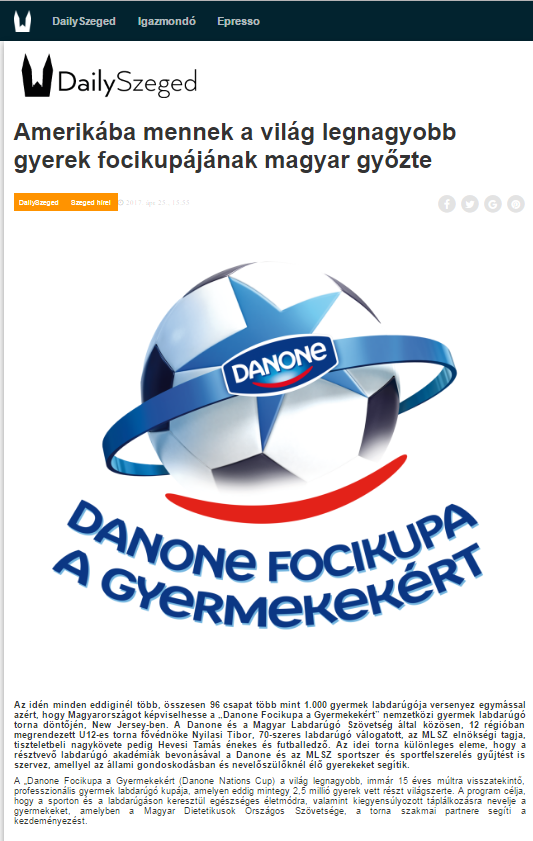 AMERIKÁBA MENNEK A VILÁG LEGNAGYOBB GYEREK FOCIKUPÁJÁNAK MAGYAR GYŐZTESEI Az idén minden eddiginél több, összesen 96 csapat több mint 1.000 gyermek labdarúgója versenyez egymással azért, hogy Magyarországot képviselhesse a „Danone Focikupa a Gyermekekért” nemzetközi gyermek labdarúgó torna döntőjén, New Jersey-ben. A Danone és a Magyar Labdarúgó Szövetség által közösen, 12 régióban megrendezett U12-es torna fővédnöke Nyilasi Tibor, 70-szeres labdarúgó válogatott, az MLSZ elnökségi tagja, tiszteletbeli nagykövete pedig Hevesi Tamás énekes és futballedző. Az idei torna különleges eleme, hogy a résztvevő labdarúgó akadémiák bevonásával a Danone és az MLSZ sportszer és sportfelszerelés gyűjtést is szervez, amellyel az állami gondoskodásban és nevelőszülőknél élő gyerekeket segítik. A „Danone Focikupa a Gyermekekért (Danone Nations Cup) a világ legnagyobb, immár 15 éves múltra visszatekintő, professzionális gyermek labdarúgó kupája, amelyen eddig mintegy 2,5 millió gyerek vett részt világszerte. A program célja, hogy a sporton és a labdarúgáson keresztül egészséges életmódra, valamint kiegyensúlyozott táplálkozásra nevelje a gyermekeket, amelyben a Magyar Dietetikusok Országos Szövetsége, a torna szakmai partnere segíti a kezdeményezést.A torna idén jelentős mértékben kibővült. Míg tavaly mindössze 240 - állami gondozásban és nevelőszülőknél élő - gyermek vett részt a programban, addig az idén 12 régióban, régiónként 8, összesen tehát 96 csapat képviseletében több mint 1.000 gyermek vesz részt a tornában.Az idei „Danone Focikupa a Gyermekekért” különleges eleme, hogy az abban résztvevő csapatok sportszer és sportfelszerelés gyűjtéssel segítik a torna tavalyi résztvevőit, az állami gondoskodásban és nevelőszülőknél élő gyerek labdarúgókat.„A Danone Focikupa a Gyermekekért célja, hogy népszerűsítse a sportolást és az egészséges táplálkozást a gyermekek körében, miközben segíteni kívánjuk az egészségi állapotuk vagy szociális helyzetük miatt hátrányt szenvedő gyermekeket is. Az idei tornával e két célkitűzés egyszerre érvényesül, hiszen a tornában résztvevő csapatok és gyermekek egy nagyszabású, nemzetközi sporteseményben vehetnek részt, miközben a sportszergyűjtéssel az állami gondozásban élő gyermekek sportolási körülményeit is javítjuk” – mondta Gyergyói-Szabó Anita, a Danone külső kommunikációs menedzsere.A tornát minden résztvevő országban híres labdarúgók támogatják. Argentínában például Carlos Alberto Tévez olimpiai bajnok labdarúgó, Franciaországban Blaise Matuidi válogatott középpályás, Romániában pedig George Hagi buzdítja jobb eredmények elérésére a fiatalokat, a torna nemzetközi fővédnöke Zinedine Zidane Magyarországon a torna immár második éve Nyilasi Tibor, az MLSZ elnökségi tagjának fővédnökségével valósul meg.„Sportolás közben a gyerekek nem csak egészségükért tesznek, de jellemük is fejlődik és egy ilyen páratlan lehetőség, egy igazi nemzetközi döntőn való részvétel alkalmával pedig életre szóló élményben lehet részük, amely meghatározhatja teljes sportolói pályafutásukat. Örömmel fogadtam el újra a torna fővédnöki tisztjére szóló felkérést, hiszen szívügyem az utánpótlás nevelés és a gyerekek megfelelő fejlődéséhez az ilyen tornák nagyban hozzájárulnak” – mondta Nyilasi Tibor az MLSZ elnökségi tagja.A Danone Focikupa a Gyermekekért torna regionális elődöntőit április és május folyamán, Miskolcon, Debrecenben, Szegeden, Budapesten, Dunakeszin, Dabason, Felcsúton, Győrött, Békéscsabán, Pécsett és Szombathelyen tartják. Az országos döntő június 10-én, Budapesten kerül megrendezésre.A döntő tétje nem más, mint az, hogy melyik csapat képviselheti Magyarországot Amerikában, New Jersey-ben, a 32 ország U 12-es csapatának részvételével megtartott nemzetközi döntőben.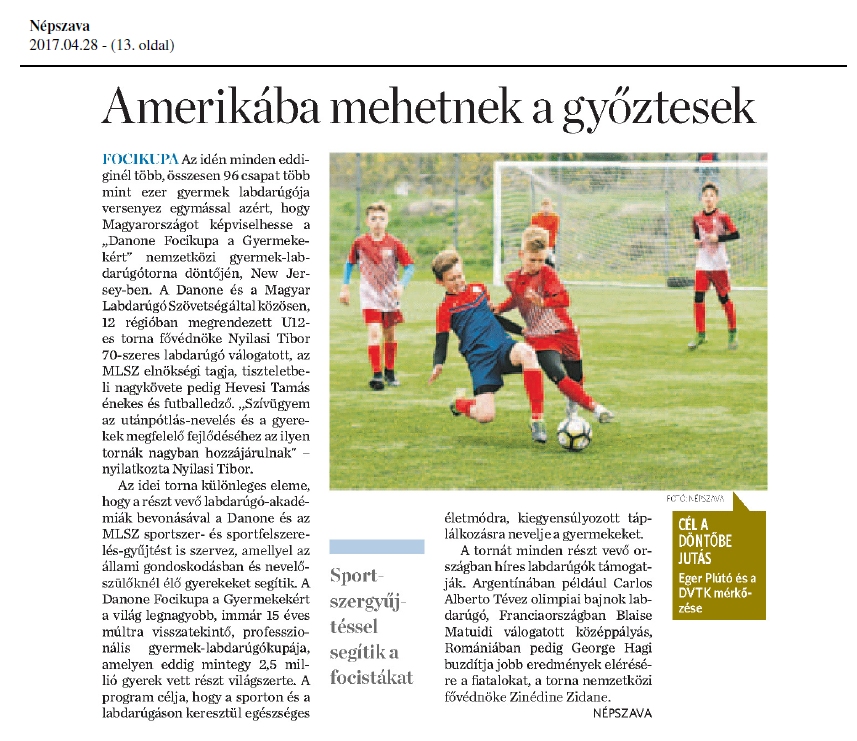 http://sportime.hu/labdarugas/sportszergyujtessel-segitik-a-hatranyos-helyzetu-gyermek-focistakat-6933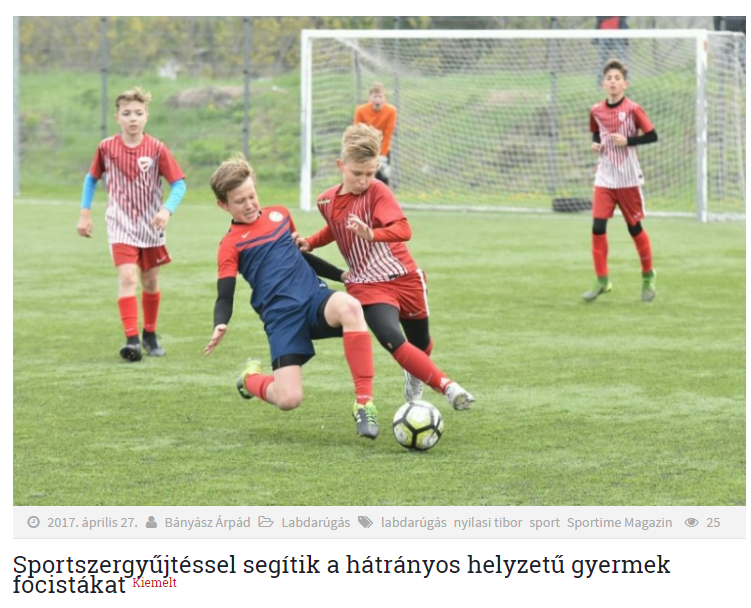 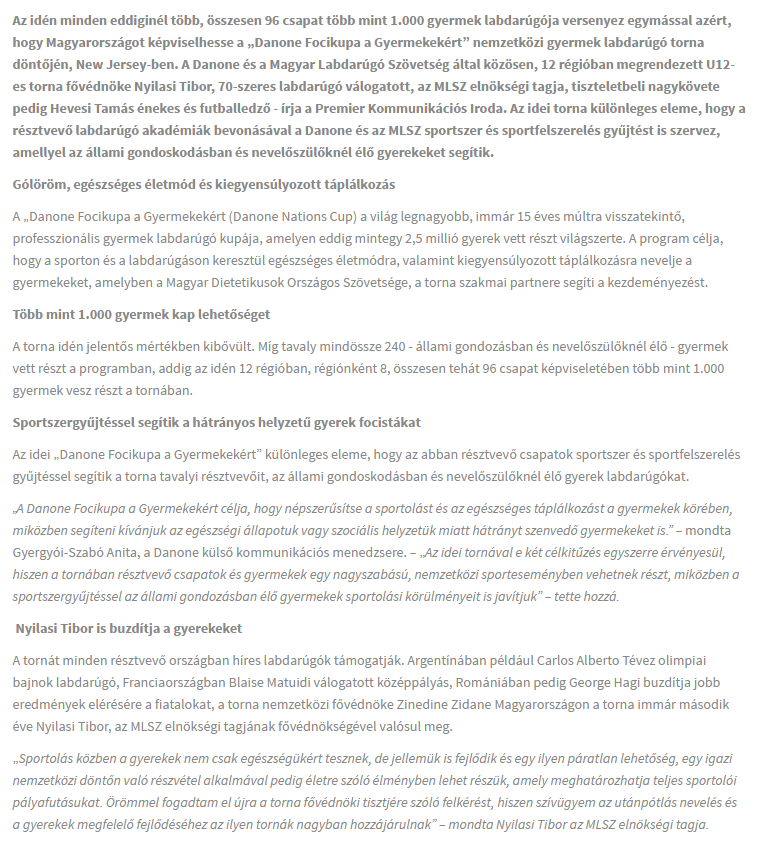 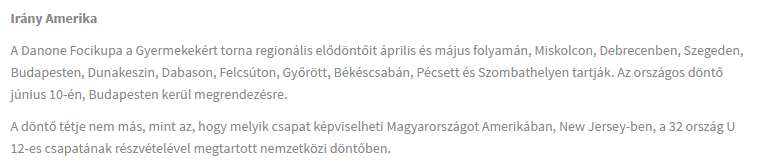 http://www.premiercom.hu/download/private/Danone/Reform%c3%a1tus%20R%c3%a1di%c3%b3-1_mp3cut.foxcom.su_.mp3Username: danonePassword: 4554http://nepszava.hu/cikk/1127834-danone-focikupa-a-gyermekekert---amerikaba-mennek-a-gyoztesek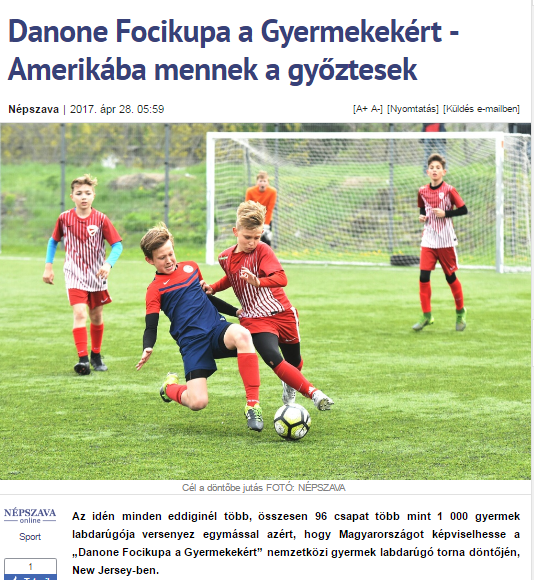 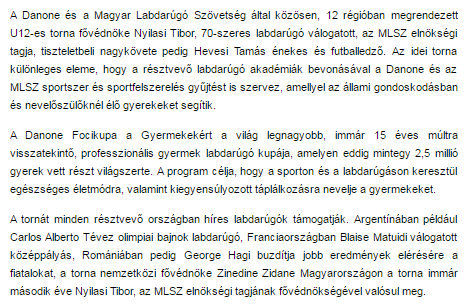 http://sajoszentpeterhirado.hu/tobb-mint-ezer-gyermek-focizik-azert-hogy-magyarorszagot-kepviselhesse-amerikaban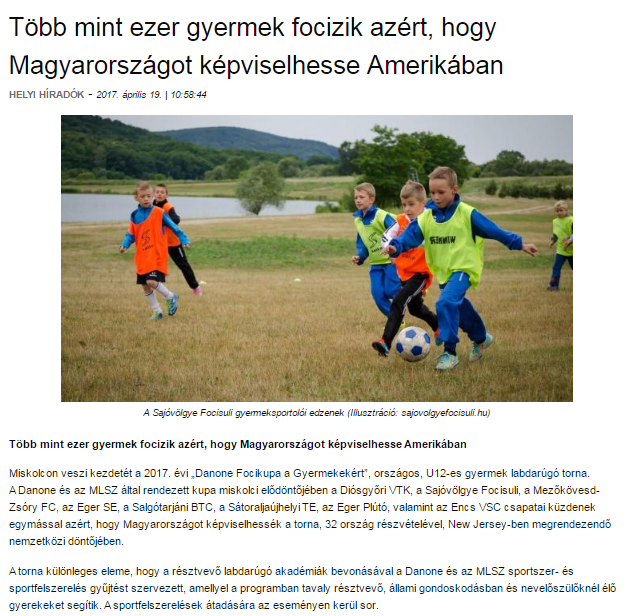 part 1.http://www.premiercom.hu/download/private/Danone/Szent_Istvan_Radio_interju_20170425_01.MP3part 2.http://www.premiercom.hu/download/private/Danone/Szent_Istvan_Radio_interju_20170425_02.MP3Username: danonePassword: 4554https://www.youtube.com/watch?v=Y_7qc8emeQohttp://www.termekmix.hu/ipar/19-hirek/3416-danone-focikupa-a-gyermekekert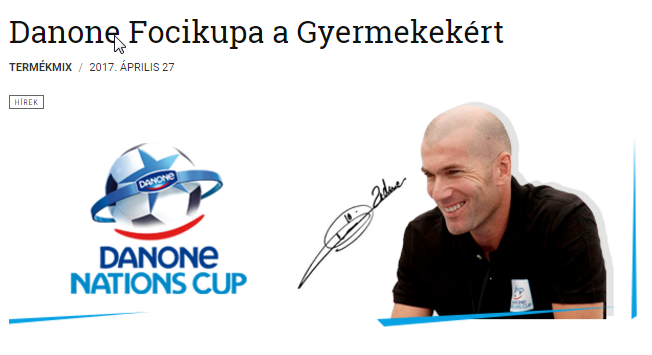 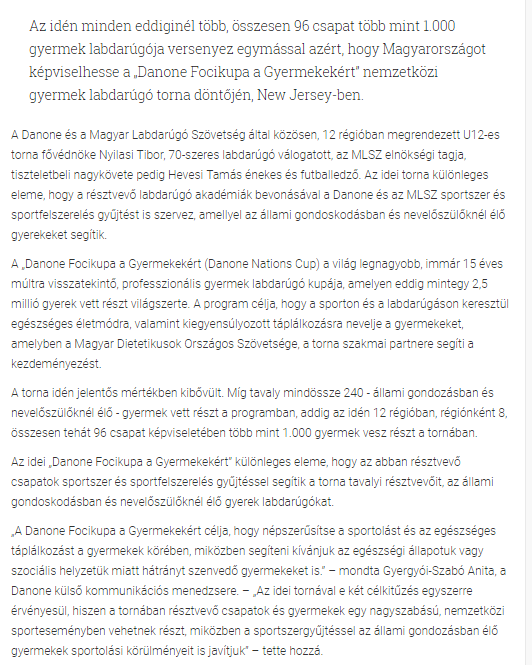 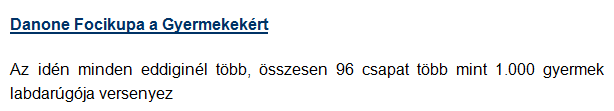 http://bevezetem.eu/2017/04/28/amerikaba-mennek-a-vilag-legnagyobb-gyerek-focikupajanak-magyar-gyoztesei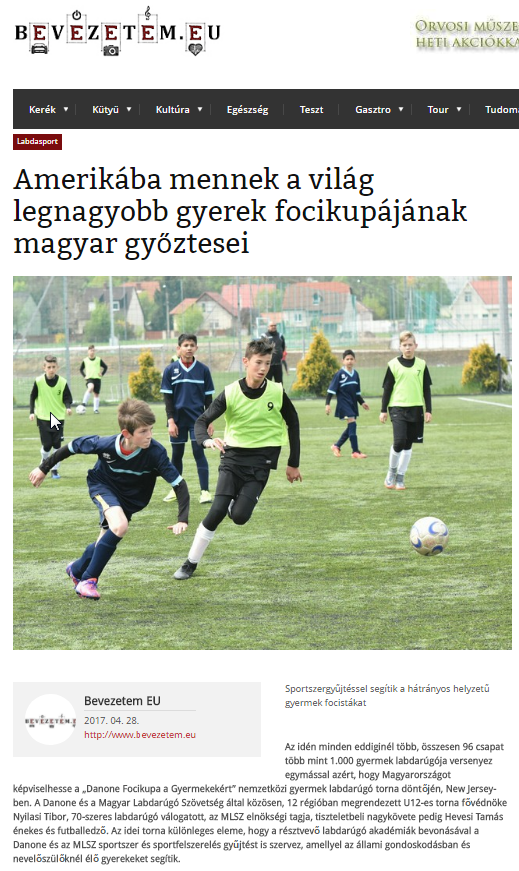 Amerikába mennek a világ legnagyobb gyerek focikupájának magyar győzteseiSportszergyűjtéssel segítik a hátrányos helyzetű gyermek focistákatAz idén minden eddiginél több, összesen 96 csapat több mint 1.000 gyermek labdarúgója versenyez egymással azért, hogy Magyarországot képviselhesse a „Danone Focikupa a Gyermekekért” nemzetközi gyermek labdarúgó torna döntőjén, New Jersey-ben. A Danone és a Magyar Labdarúgó Szövetség által közösen, 12 régióban megrendezett U12-es torna fővédnöke Nyilasi Tibor, 70-szeres labdarúgó válogatott, az MLSZ elnökségi tagja, tiszteletbeli nagykövete pedig Hevesi Tamás énekes és futballedző. Az idei torna különleges eleme, hogy a résztvevő labdarúgó akadémiák bevonásával a Danone és az MLSZ sportszer és sportfelszerelés gyűjtést is szervez, amellyel az állami gondoskodásban és nevelőszülőknél élő gyerekeket segítik.Amerikába mennek a világ legnagyobb gyerek focikupájának magyar győzteseiAmerikába mennek a világ legnagyobb gyerek focikupájának magyar győzteseiAmerikába mennek a világ legnagyobb gyerek focikupájának magyar győzteseiAmerikába mennek a világ legnagyobb gyerek focikupájának magyar győzteseiAmerikába mennek a világ legnagyobb gyerek focikupájának magyar győzteseiGólöröm, egészséges életmód és kiegyensúlyozott táplálkozásA „Danone Focikupa a Gyermekekért (Danone Nations Cup) a világ legnagyobb, immár 15 éves múltra visszatekintő, professzionális gyermek labdarúgó kupája, amelyen eddig mintegy 2,5 millió gyerek vett részt világszerte. A program célja, hogy a sporton és a labdarúgáson keresztül egészséges életmódra, valamint kiegyensúlyozott táplálkozásra nevelje a gyermekeket, amelyben a Magyar Dietetikusok Országos Szövetsége, a torna szakmai partnere segíti a kezdeményezést.Több mint 1.000 gyermek kap lehetőségetA torna idén jelentős mértékben kibővült. Míg tavaly mindössze 240 - állami gondozásban és nevelőszülőknél élő - gyermek vett részt a programban, addig az idén 12 régióban, régiónként 8, összesen tehát 96 csapat képviseletében több mint 1.000 gyermek vesz részt a tornában.Sportszergyűjtéssel segítik a hátrányos helyzetű gyerek focistákatAz idei „Danone Focikupa a Gyermekekért” különleges eleme, hogy az abban résztvevő csapatok sportszer és sportfelszerelés gyűjtéssel segítik a torna tavalyi résztvevőit, az állami gondoskodásban és nevelőszülőknél élő gyerek labdarúgókat. „A Danone Focikupa a Gyermekekért célja, hogy népszerűsítse a sportolást és az egészséges táplálkozást a gyermekek körében, miközben segíteni kívánjuk az egészségi állapotuk vagy szociális helyzetük miatt hátrányt szenvedő gyermekeket is.” – mondta Gyergyói-Szabó Anita, a Danone külső kommunikációs menedzsere. – „Az idei tornával e két célkitűzés egyszerre érvényesül, hiszen a tornában résztvevő csapatok és gyermekek egy nagyszabású, nemzetközi sporteseményben vehetnek részt, miközben a sportszergyűjtéssel az állami gondozásban élő gyermekek sportolási körülményeit is javítjuk” – tette hozzá.Nyilasi Tibor is buzdítja a gyerekeketA tornát minden résztvevő országban híres labdarúgók támogatják. Argentínában például Carlos Alberto Tévez olimpiai bajnok labdarúgó, Franciaországban Blaise Matuidi válogatott középpályás, Romániában pedig George Hagi buzdítja jobb eredmények elérésére a fiatalokat, a torna nemzetközi fővédnöke Zinedine Zidane Magyarországon a torna immár második éve Nyilasi Tibor, az MLSZ elnökségi tagjának fővédnökségével valósul meg. „Sportolás közben a gyerekek nem csak egészségükért tesznek, de jellemük is fejlődik és egy ilyen páratlan lehetőség, egy igazi nemzetközi döntőn való részvétel alkalmával pedig életre szóló élményben lehet részük, amely meghatározhatja teljes sportolói pályafutásukat. Örömmel fogadtam el újra a torna fővédnöki tisztjére szóló felkérést, hiszen szívügyem az utánpótlás nevelés és a gyerekek megfelelő fejlődéséhez az ilyen tornák nagyban hozzájárulnak” – mondta Nyilasi Tibor az MLSZ elnökségi tagja.Irány AmerikaA Danone Focikupa a Gyermekekért torna regionális elődöntőit április és május folyamán, Miskolcon, Debrecenben, Szegeden, Budapesten, Dunakeszin, Dabason, Felcsúton, Győrött, Békéscsabán, Pécsett és Szombathelyen tartják. Az országos döntő június 10-én, Budapesten kerül megrendezésre.A döntő tétje nem más, mint az, hogy melyik csapat képviselheti Magyarországot Amerikában, New Jersey-ben, a 32 ország U 12-es csapatának részvételével megtartott nemzetközi döntőben.http://budcity.hu/cikk/1312-irany-amerika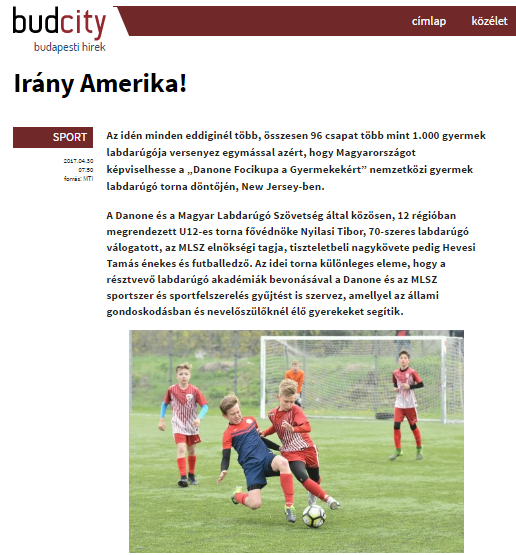 Irány Amerika!Az idén minden eddiginél több, összesen 96 csapat több mint 1.000 gyermek labdarúgója versenyez egymással azért, hogy Magyarországot képviselhesse a „Danone Focikupa a Gyermekekért” nemzetközi gyermek labdarúgó torna döntőjén, New Jersey-ben.A Danone és a Magyar Labdarúgó Szövetség által közösen, 12 régióban megrendezett U12-es torna fővédnöke Nyilasi Tibor, 70-szeres labdarúgó válogatott, az MLSZ elnökségi tagja, tiszteletbeli nagykövete pedig Hevesi Tamás énekes és futballedző. Az idei torna különleges eleme, hogy a résztvevő labdarúgó akadémiák bevonásával a Danone és az MLSZ sportszer és sportfelszerelés gyűjtést is szervez, amellyel az állami gondoskodásban és nevelőszülőknél élő gyerekeket segítik.Gólöröm, egészséges életmód és kiegyensúlyozott táplálkozásA „Danone Focikupa a Gyermekekért (Danone Nations Cup) a világ legnagyobb, immár 15 éves múltra visszatekintő, professzionális gyermek labdarúgó kupája, amelyen eddig mintegy 2,5 millió gyerek vett részt világszerte. A program célja, hogy a sporton és a labdarúgáson keresztül egészséges életmódra, valamint kiegyensúlyozott táplálkozásra nevelje a gyermekeket, amelyben a Magyar Dietetikusok Országos Szövetsége, a torna szakmai partnere segíti a kezdeményezést.Több mint 1.000 gyermek kap lehetőségetA torna idén jelentős mértékben kibővült. Míg tavaly mindössze 240 - állami gondozásban és nevelőszülőknél élő - gyermek vett részt a programban, addig az idén 12 régióban, régiónként 8, összesen tehát 96 csapat képviseletében több mint 1.000 gyermek vesz részt a tornában.Sportszergyűjtéssel segítik a hátrányos helyzetű gyerek focistákatAz idei „Danone Focikupa a Gyermekekért” különleges eleme, hogy az abban résztvevő csapatok sportszer és sportfelszerelés gyűjtéssel segítik a torna tavalyi résztvevőit, az állami gondoskodásban és nevelőszülőknél élő gyerek labdarúgókat.„A Danone Focikupa a Gyermekekért célja, hogy népszerűsítse a sportolást és az egészséges táplálkozást a gyermekek körében, miközben segíteni kívánjuk az egészségi állapotuk vagy szociális helyzetük miatt hátrányt szenvedő gyermekeket is.” – mondta Gyergyói-Szabó Anita, a Danone külső kommunikációs menedzsere. – „Az idei tornával e két célkitűzés egyszerre érvényesül, hiszen a tornában résztvevő csapatok és gyermekek egy nagyszabású, nemzetközi sporteseményben vehetnek részt, miközben a sportszergyűjtéssel az állami gondozásban élő gyermekek sportolási körülményeit is javítjuk” – tette hozzá.Nyilasi Tibor is buzdítja a gyerekeketA tornát minden résztvevő országban híres labdarúgók támogatják. Argentínában például Carlos Alberto Tévez olimpiai bajnok labdarúgó, Franciaországban Blaise Matuidi válogatott középpályás, Romániában pedig George Hagi buzdítja jobb eredmények elérésére a fiatalokat, a torna nemzetközi fővédnöke Zinedine Zidane Magyarországon a torna immár második éve Nyilasi Tibor, az MLSZ elnökségi tagjának fővédnökségével valósul meg.„Sportolás közben a gyerekek nem csak egészségükért tesznek, de jellemük is fejlődik és egy ilyen páratlan lehetőség, egy igazi nemzetközi döntőn való részvétel alkalmával pedig életre szóló élményben lehet részük, amely meghatározhatja teljes sportolói pályafutásukat. Örömmel fogadtam el újra a torna fővédnöki tisztjére szóló felkérést, hiszen szívügyem az utánpótlás nevelés és a gyerekek megfelelő fejlődéséhez az ilyen tornák nagyban hozzájárulnak” – mondta Nyilasi Tibor az MLSZ elnökségi tagja.Irány AmerikaA Danone Focikupa a Gyermekekért torna regionális elődöntőit április és május folyamán, Miskolcon, Debrecenben, Szegeden, Budapesten, Dunakeszin, Dabason, Felcsúton, Győrött, Békéscsabán, Pécsett és Szombathelyen tartják. Az országos döntő június 10-én, Budapesten kerül megrendezésre.A döntő tétje nem más, mint az, hogy melyik csapat képviselheti Magyarországot Amerikában, New Jersey-ben, a 32 ország U 12-es csapatának részvételével megtartott nemzetközi döntőben.http://www.debreceninap.hu/sport/2017/05/02/varjak-a-feleslegesse-valt-sportfelszereleseket/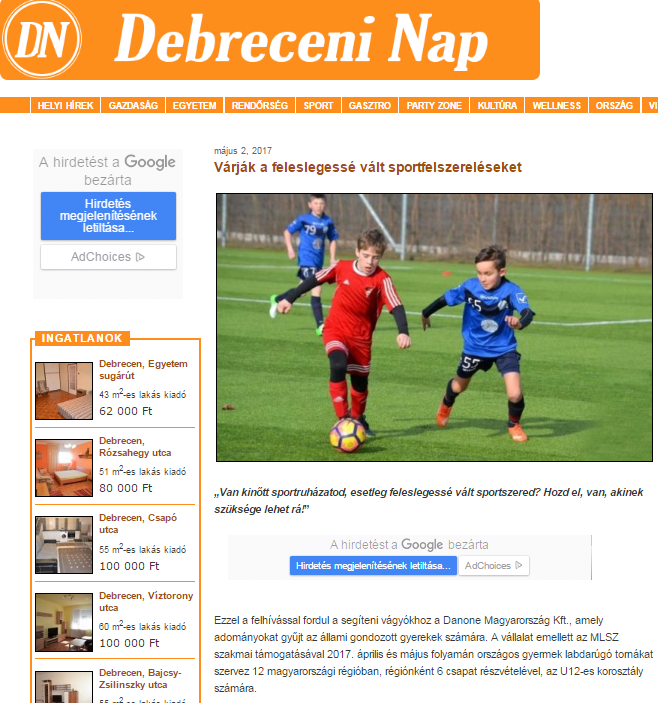 Várják a feleslegessé vált sportfelszereléseket„Van kinőtt sportruházatod, esetleg feleslegessé vált sportszered? Hozd el, van, akinek szüksége lehet rá!”Ezzel a felhívással fordul a segíteni vágyókhoz a Danone Magyarország Kft., amely adományokat gyűjt az állami gondozott gyerekek számára. A vállalat emellett az MLSZ szakmai támogatásával 2017. április és május folyamán országos gyermek labdarúgó tornákat szervez 12 magyarországi régióban, régiónként 6 csapat részvételével, az U12-es korosztály számára.A régiók győztesei az országos döntőben vesznek részt, a tornán élen végző csapat pedig Magyarországot képviseli majd a Danone Nations Cup elnevezésű nemzeti fináléban, amely 32 ország részvételével zajlik 2017 októberében, az Amerikai Egyesült Államokban, New Jerseyben.A Danone Focikupa a Gyermekekért – Higgy az Álmaidban! elnevezésű viadal debreceni fordulóját május 20-án, 10.30 órától rendezik a pallagi edzőközpontban.A sportruházatot, sportszereket a torna debreceni fordulójának időpontjáig, azaz május 20-ig folyamatosan lehet hozni az akadémiára (Debrecen-Pallag, Mezőgaszdász u. 1.), de a DVSC-Újpest bajnoki mérkőzés napján, május 6-án egész nap várjuk az adományokat a Nagyerdei Stadionban található DVSC Ajándékboltban.A Danone a torna elődöntőjén adja majd át az összegyűlt adományokat a Debrecen környéki állami gondozott gyerekek számára az Egészséges Életmódért Hit és Sport Alapítvány közreműködésével.Aki segíteni szeretne, látogasson el a megadott gyűjtőállomásokra, vagy keresse az esemény régiós szervezőjét, Kolozsi Gergőt a 06 30 566 7410-es számon.http://www.premiercom.hu/download/private/Danone/Karc_FM_Interju_20170503.mp3Username: danonePassword: 4554Audiofile is requestedhttp://www.katolikusradio.hu/musoraink/adas/428239MÉDIA:focimagazin.huMEDIA SPECIFICSMEDIA SPECIFICSDÁTE:25.04.2017.TYPE:OnlinePAGE:-REACH:2 500AD VALUE (HUF)10 000FREQUENCY:-HEADLINE:The Hungarian winners of Football Cup are going to AmericaThe Hungarian winners of Football Cup are going to AmericaThe Hungarian winners of Football Cup are going to AmericaSUMMARY:This year, more than ever, over 1,000 young football players from 96 teams will compete in order to represent Hungary at the International Final of „Danone Football Cup for Children” tournament, in New Jersey. The patron of the U12 Cup, organised in 12 regions by Danone and the Hungarian Football Association is Tibor Nyilasi, 70 times Hungarian National Football Team member, while the Honorary Ambassador of the tournament is Tamás Hevesi, singer and football coach. Special element of the program this year is that Danone and the Hungarian Football Association, with the involvement of the participating football academies collect sport equipment for children living in state care and foster parents.This year, more than ever, over 1,000 young football players from 96 teams will compete in order to represent Hungary at the International Final of „Danone Football Cup for Children” tournament, in New Jersey. The patron of the U12 Cup, organised in 12 regions by Danone and the Hungarian Football Association is Tibor Nyilasi, 70 times Hungarian National Football Team member, while the Honorary Ambassador of the tournament is Tamás Hevesi, singer and football coach. Special element of the program this year is that Danone and the Hungarian Football Association, with the involvement of the participating football academies collect sport equipment for children living in state care and foster parents.This year, more than ever, over 1,000 young football players from 96 teams will compete in order to represent Hungary at the International Final of „Danone Football Cup for Children” tournament, in New Jersey. The patron of the U12 Cup, organised in 12 regions by Danone and the Hungarian Football Association is Tibor Nyilasi, 70 times Hungarian National Football Team member, while the Honorary Ambassador of the tournament is Tamás Hevesi, singer and football coach. Special element of the program this year is that Danone and the Hungarian Football Association, with the involvement of the participating football academies collect sport equipment for children living in state care and foster parents.MÉDIA:hirstart.huMEDIA SPECIFICSMEDIA SPECIFICSDÁTE:25.04.2017.TYPE:OnlinePAGE:-REACH:AD VALUE (HUF)FREQUENCY:-HEADLINE:The Hungarian winners of Football Cup are going to AmericaThe Hungarian winners of Football Cup are going to AmericaThe Hungarian winners of Football Cup are going to AmericaSUMMARY:This year, more than ever, over 1,000 young football players from 96 teams will compete in order to represent Hungary at the International Final of „Danone Football Cup for Children” tournament, in New Jersey. The patron of the U12 Cup, organised in 12 regions by Danone and the Hungarian Football Association is Tibor Nyilasi, 70 times Hungarian National Football Team member, while the Honorary Ambassador of the tournament is Tamás Hevesi, singer and football coach. Special element of the program this year is that Danone and the Hungarian Football Association, with the involvement of the participating football academies collect sport equipment for children living in state care and foster parents.This year, more than ever, over 1,000 young football players from 96 teams will compete in order to represent Hungary at the International Final of „Danone Football Cup for Children” tournament, in New Jersey. The patron of the U12 Cup, organised in 12 regions by Danone and the Hungarian Football Association is Tibor Nyilasi, 70 times Hungarian National Football Team member, while the Honorary Ambassador of the tournament is Tamás Hevesi, singer and football coach. Special element of the program this year is that Danone and the Hungarian Football Association, with the involvement of the participating football academies collect sport equipment for children living in state care and foster parents.This year, more than ever, over 1,000 young football players from 96 teams will compete in order to represent Hungary at the International Final of „Danone Football Cup for Children” tournament, in New Jersey. The patron of the U12 Cup, organised in 12 regions by Danone and the Hungarian Football Association is Tibor Nyilasi, 70 times Hungarian National Football Team member, while the Honorary Ambassador of the tournament is Tamás Hevesi, singer and football coach. Special element of the program this year is that Danone and the Hungarian Football Association, with the involvement of the participating football academies collect sport equipment for children living in state care and foster parents.MÉDIA:infovarosok.hu+ 38 regionsMEDIA SPECIFICSMEDIA SPECIFICSDÁTE:25.04.2017. TYPE:OnlinePAGE:-REACH:468 000AD VALUE (HUF)975 000FREQUENCY:-HEADLINE:Hungarian winners of World’s biggest Football Cup for Children are going to AmericaHungarian winners of World’s biggest Football Cup for Children are going to AmericaHungarian winners of World’s biggest Football Cup for Children are going to AmericaSUMMARY:This year, more than ever, over 1,000 young football players from 96 teams will compete in order to represent Hungary at the International Final of „Danone Football Cup for Children” tournament, in New Jersey. The patron of the U12 Cup, organised in 12 regions by Danone and the Hungarian Football Association is Tibor Nyilasi, 70 times Hungarian National Football Team member, while the Honorary Ambassador of the tournament is Tamás Hevesi, singer and football coach. Special element of the program this year is that Danone and the Hungarian Football Association, with the involvement of the participating football academies collect sport equipment for children living in state care and foster parents.This year, more than ever, over 1,000 young football players from 96 teams will compete in order to represent Hungary at the International Final of „Danone Football Cup for Children” tournament, in New Jersey. The patron of the U12 Cup, organised in 12 regions by Danone and the Hungarian Football Association is Tibor Nyilasi, 70 times Hungarian National Football Team member, while the Honorary Ambassador of the tournament is Tamás Hevesi, singer and football coach. Special element of the program this year is that Danone and the Hungarian Football Association, with the involvement of the participating football academies collect sport equipment for children living in state care and foster parents.This year, more than ever, over 1,000 young football players from 96 teams will compete in order to represent Hungary at the International Final of „Danone Football Cup for Children” tournament, in New Jersey. The patron of the U12 Cup, organised in 12 regions by Danone and the Hungarian Football Association is Tibor Nyilasi, 70 times Hungarian National Football Team member, while the Honorary Ambassador of the tournament is Tamás Hevesi, singer and football coach. Special element of the program this year is that Danone and the Hungarian Football Association, with the involvement of the participating football academies collect sport equipment for children living in state care and foster parents.MÉDIA:debmedia.huMEDIA SPECIFICSMEDIA SPECIFICSDÁTE:26.04.2017.TYPE:OnlinePAGE:-REACH:20 000AD VALUE (HUF)100 000FREQUENCY:-HEADLINE:Hungarian winners of World’s biggest Football Cup for Children are going to AmericaHungarian winners of World’s biggest Football Cup for Children are going to AmericaHungarian winners of World’s biggest Football Cup for Children are going to AmericaSUMMARY:This year, more than ever, over 1,000 young football players from 96 teams will compete in order to represent Hungary at the International Final of „Danone Football Cup for Children” tournament, in New Jersey. The patron of the U12 Cup, organised in 12 regions by Danone and the Hungarian Football Association is Tibor Nyilasi, 70 times Hungarian National Football Team member, while the Honorary Ambassador of the tournament is Tamás Hevesi, singer and football coach. Special element of the program this year is that Danone and the Hungarian Football Association, with the involvement of the participating football academies collect sport equipment for children living in state care and foster parents.This year, more than ever, over 1,000 young football players from 96 teams will compete in order to represent Hungary at the International Final of „Danone Football Cup for Children” tournament, in New Jersey. The patron of the U12 Cup, organised in 12 regions by Danone and the Hungarian Football Association is Tibor Nyilasi, 70 times Hungarian National Football Team member, while the Honorary Ambassador of the tournament is Tamás Hevesi, singer and football coach. Special element of the program this year is that Danone and the Hungarian Football Association, with the involvement of the participating football academies collect sport equipment for children living in state care and foster parents.This year, more than ever, over 1,000 young football players from 96 teams will compete in order to represent Hungary at the International Final of „Danone Football Cup for Children” tournament, in New Jersey. The patron of the U12 Cup, organised in 12 regions by Danone and the Hungarian Football Association is Tibor Nyilasi, 70 times Hungarian National Football Team member, while the Honorary Ambassador of the tournament is Tamás Hevesi, singer and football coach. Special element of the program this year is that Danone and the Hungarian Football Association, with the involvement of the participating football academies collect sport equipment for children living in state care and foster parents.MÉDIA:elmenyem.huMEDIA SPECIFICSMEDIA SPECIFICSDÁTE:25.04.2017.TYPE:OnlinePAGE:-REACH:AD VALUE (HUF)FREQUENCY:-HEADLINE:The best young football players are going to AmericaThe best young football players are going to AmericaThe best young football players are going to AmericaSUMMARY:This year, more than ever, over 1,000 young football players from 96 teams will compete in order to represent Hungary at the International Final of „Danone Football Cup for Children” tournament, in New Jersey. The patron of the U12 Cup, organised in 12 regions by Danone and the Hungarian Football Association is Tibor Nyilasi, 70 times Hungarian National Football Team member, while the Honorary Ambassador of the tournament is Tamás Hevesi, singer and football coach. Special element of the program this year is that Danone and the Hungarian Football Association, with the involvement of the participating football academies collect sport equipment for children living in state care and foster parents.This year, more than ever, over 1,000 young football players from 96 teams will compete in order to represent Hungary at the International Final of „Danone Football Cup for Children” tournament, in New Jersey. The patron of the U12 Cup, organised in 12 regions by Danone and the Hungarian Football Association is Tibor Nyilasi, 70 times Hungarian National Football Team member, while the Honorary Ambassador of the tournament is Tamás Hevesi, singer and football coach. Special element of the program this year is that Danone and the Hungarian Football Association, with the involvement of the participating football academies collect sport equipment for children living in state care and foster parents.This year, more than ever, over 1,000 young football players from 96 teams will compete in order to represent Hungary at the International Final of „Danone Football Cup for Children” tournament, in New Jersey. The patron of the U12 Cup, organised in 12 regions by Danone and the Hungarian Football Association is Tibor Nyilasi, 70 times Hungarian National Football Team member, while the Honorary Ambassador of the tournament is Tamás Hevesi, singer and football coach. Special element of the program this year is that Danone and the Hungarian Football Association, with the involvement of the participating football academies collect sport equipment for children living in state care and foster parents.MÉDIA:labdarugas.gyongyosiak.huMEDIA SPECIFICSMEDIA SPECIFICSDÁTE:25.04.2017.TYPE:OnlinePAGE:-REACH:20 000AD VALUE (HUF)100 000FREQUENCY:-HEADLINE:Danone Football Cup for ChildrenDanone Football Cup for ChildrenDanone Football Cup for ChildrenSUMMARY:This year, more than ever, over 1,000 young football players from 96 teams will compete in order to represent Hungary at the International Final of „Danone Football Cup for Children” tournament, in New Jersey. The patron of the U12 Cup, organised in 12 regions by Danone and the Hungarian Football Association is Tibor Nyilasi, 70 times Hungarian National Football Team member, while the Honorary Ambassador of the tournament is Tamás Hevesi, singer and football coach. Special element of the program this year is that Danone and the Hungarian Football Association, with the involvement of the participating football academies collect sport equipment for children living in state care and foster parents.This year, more than ever, over 1,000 young football players from 96 teams will compete in order to represent Hungary at the International Final of „Danone Football Cup for Children” tournament, in New Jersey. The patron of the U12 Cup, organised in 12 regions by Danone and the Hungarian Football Association is Tibor Nyilasi, 70 times Hungarian National Football Team member, while the Honorary Ambassador of the tournament is Tamás Hevesi, singer and football coach. Special element of the program this year is that Danone and the Hungarian Football Association, with the involvement of the participating football academies collect sport equipment for children living in state care and foster parents.This year, more than ever, over 1,000 young football players from 96 teams will compete in order to represent Hungary at the International Final of „Danone Football Cup for Children” tournament, in New Jersey. The patron of the U12 Cup, organised in 12 regions by Danone and the Hungarian Football Association is Tibor Nyilasi, 70 times Hungarian National Football Team member, while the Honorary Ambassador of the tournament is Tamás Hevesi, singer and football coach. Special element of the program this year is that Danone and the Hungarian Football Association, with the involvement of the participating football academies collect sport equipment for children living in state care and foster parents.MÉDIA:amigeleken.huMEDIA SPECIFICSMEDIA SPECIFICSDÁTE:18.04.2017.TYPE:OnlinePAGE:-REACH:AD VALUE (HUF)FREQUENCY:-HEADLINE:Bring your unused sports equipment!Bring your unused sports equipment!Bring your unused sports equipment!SUMMARY:This year, more than ever, over 1,000 young football players from 96 teams will compete in order to represent Hungary at the International Final of „Danone Football Cup for Children” tournament, in New Jersey. The patron of the U12 Cup, organised in 12 regions by Danone and the Hungarian Football Association is Tibor Nyilasi, 70 times Hungarian National Football Team member, while the Honorary Ambassador of the tournament is Tamás Hevesi, singer and football coach. Special element of the program this year is that Danone and the Hungarian Football Association, with the involvement of the participating football academies collect sport equipment for children living in state care and foster parents.This year, more than ever, over 1,000 young football players from 96 teams will compete in order to represent Hungary at the International Final of „Danone Football Cup for Children” tournament, in New Jersey. The patron of the U12 Cup, organised in 12 regions by Danone and the Hungarian Football Association is Tibor Nyilasi, 70 times Hungarian National Football Team member, while the Honorary Ambassador of the tournament is Tamás Hevesi, singer and football coach. Special element of the program this year is that Danone and the Hungarian Football Association, with the involvement of the participating football academies collect sport equipment for children living in state care and foster parents.This year, more than ever, over 1,000 young football players from 96 teams will compete in order to represent Hungary at the International Final of „Danone Football Cup for Children” tournament, in New Jersey. The patron of the U12 Cup, organised in 12 regions by Danone and the Hungarian Football Association is Tibor Nyilasi, 70 times Hungarian National Football Team member, while the Honorary Ambassador of the tournament is Tamás Hevesi, singer and football coach. Special element of the program this year is that Danone and the Hungarian Football Association, with the involvement of the participating football academies collect sport equipment for children living in state care and foster parents.MÉDIA:ujnemzedek.huMEDIA SPECIFICSMEDIA SPECIFICSDÁTE:26.04.2017.TYPE:OnlinePAGE:-REACH:AD VALUE (HUF)FREQUENCY:-HEADLINE:Hungarian winners of World’s biggest Football Cup for Children are going to AmericaHungarian winners of World’s biggest Football Cup for Children are going to AmericaHungarian winners of World’s biggest Football Cup for Children are going to AmericaSUMMARY:This year, more than ever, over 1,000 young football players from 96 teams will compete in order to represent Hungary at the International Final of „Danone Football Cup for Children” tournament, in New Jersey. The patron of the U12 Cup, organised in 12 regions by Danone and the Hungarian Football Association is Tibor Nyilasi, 70 times Hungarian National Football Team member, while the Honorary Ambassador of the tournament is Tamás Hevesi, singer and football coach. Special element of the program this year is that Danone and the Hungarian Football Association, with the involvement of the participating football academies collect sport equipment for children living in state care and foster parents.This year, more than ever, over 1,000 young football players from 96 teams will compete in order to represent Hungary at the International Final of „Danone Football Cup for Children” tournament, in New Jersey. The patron of the U12 Cup, organised in 12 regions by Danone and the Hungarian Football Association is Tibor Nyilasi, 70 times Hungarian National Football Team member, while the Honorary Ambassador of the tournament is Tamás Hevesi, singer and football coach. Special element of the program this year is that Danone and the Hungarian Football Association, with the involvement of the participating football academies collect sport equipment for children living in state care and foster parents.This year, more than ever, over 1,000 young football players from 96 teams will compete in order to represent Hungary at the International Final of „Danone Football Cup for Children” tournament, in New Jersey. The patron of the U12 Cup, organised in 12 regions by Danone and the Hungarian Football Association is Tibor Nyilasi, 70 times Hungarian National Football Team member, while the Honorary Ambassador of the tournament is Tamás Hevesi, singer and football coach. Special element of the program this year is that Danone and the Hungarian Football Association, with the involvement of the participating football academies collect sport equipment for children living in state care and foster parents.MÉDIA:dehir.huMEDIA SPECIFICSMEDIA SPECIFICSDÁTE:26.04.2017.TYPE:OnlinePAGE:-REACH:20.000AD VALUE (HUF)120.000FREQUENCY:-HEADLINE:Children can also play football in Debrecen for the final of the International Cup Children can also play football in Debrecen for the final of the International Cup Children can also play football in Debrecen for the final of the International Cup SUMMARY:This year, more than ever, over 1,000 young football players from 96 teams will compete in order to represent Hungary at the International Final of „Danone Football Cup for Children” tournament, in New Jersey. The patron of the U12 Cup, organised in 12 regions by Danone and the Hungarian Football Association is Tibor Nyilasi, 70 times Hungarian National Football Team member, while the Honorary Ambassador of the tournament is Tamás Hevesi, singer and football coach. Special element of the program this year is that Danone and the Hungarian Football Association, with the involvement of the participating football academies collect sport equipment for children living in state care and foster parents.This year, more than ever, over 1,000 young football players from 96 teams will compete in order to represent Hungary at the International Final of „Danone Football Cup for Children” tournament, in New Jersey. The patron of the U12 Cup, organised in 12 regions by Danone and the Hungarian Football Association is Tibor Nyilasi, 70 times Hungarian National Football Team member, while the Honorary Ambassador of the tournament is Tamás Hevesi, singer and football coach. Special element of the program this year is that Danone and the Hungarian Football Association, with the involvement of the participating football academies collect sport equipment for children living in state care and foster parents.This year, more than ever, over 1,000 young football players from 96 teams will compete in order to represent Hungary at the International Final of „Danone Football Cup for Children” tournament, in New Jersey. The patron of the U12 Cup, organised in 12 regions by Danone and the Hungarian Football Association is Tibor Nyilasi, 70 times Hungarian National Football Team member, while the Honorary Ambassador of the tournament is Tamás Hevesi, singer and football coach. Special element of the program this year is that Danone and the Hungarian Football Association, with the involvement of the participating football academies collect sport equipment for children living in state care and foster parents.MÉDIA:mezokovesdhirado.huMEDIA SPECIFICSMEDIA SPECIFICSDÁTE:19.04.2017.TYPE:OnlinePAGE:-REACH:8 000AD VALUE (HUF)40 000FREQUENCY:-HEADLINE:More than thousand children playing football to represent Hungary in AmericaMore than thousand children playing football to represent Hungary in AmericaMore than thousand children playing football to represent Hungary in AmericaSUMMARY:This year, more than ever, over 1,000 young football players from 96 teams will compete in order to represent Hungary at the International Final of „Danone Football Cup for Children” tournament, in New Jersey. The patron of the U12 Cup, organised in 12 regions by Danone and the Hungarian Football Association is Tibor Nyilasi, 70 times Hungarian National Football Team member, while the Honorary Ambassador of the tournament is Tamás Hevesi, singer and football coach. Special element of the program this year is that Danone and the Hungarian Football Association, with the involvement of the participating football academies collect sport equipment for children living in state care and foster parents.This year, more than ever, over 1,000 young football players from 96 teams will compete in order to represent Hungary at the International Final of „Danone Football Cup for Children” tournament, in New Jersey. The patron of the U12 Cup, organised in 12 regions by Danone and the Hungarian Football Association is Tibor Nyilasi, 70 times Hungarian National Football Team member, while the Honorary Ambassador of the tournament is Tamás Hevesi, singer and football coach. Special element of the program this year is that Danone and the Hungarian Football Association, with the involvement of the participating football academies collect sport equipment for children living in state care and foster parents.This year, more than ever, over 1,000 young football players from 96 teams will compete in order to represent Hungary at the International Final of „Danone Football Cup for Children” tournament, in New Jersey. The patron of the U12 Cup, organised in 12 regions by Danone and the Hungarian Football Association is Tibor Nyilasi, 70 times Hungarian National Football Team member, while the Honorary Ambassador of the tournament is Tamás Hevesi, singer and football coach. Special element of the program this year is that Danone and the Hungarian Football Association, with the involvement of the participating football academies collect sport equipment for children living in state care and foster parents.MÉDIA:satoraljaujhelyhirado.huMEDIA SPECIFICSMEDIA SPECIFICSDÁTE:19.04.2017.TYPE:OnlinePAGE:-REACH:N/AAD VALUE (HUF)N/AFREQUENCY:-HEADLINE:More than thousand children playing football to represent Hungary in AmericaMore than thousand children playing football to represent Hungary in AmericaMore than thousand children playing football to represent Hungary in AmericaSUMMARY:This year, more than ever, over 1,000 young football players from 96 teams will compete in order to represent Hungary at the International Final of „Danone Football Cup for Children” tournament, in New Jersey. The patron of the U12 Cup, organised in 12 regions by Danone and the Hungarian Football Association is Tibor Nyilasi, 70 times Hungarian National Football Team member, while the Honorary Ambassador of the tournament is Tamás Hevesi, singer and football coach. Special element of the program this year is that Danone and the Hungarian Football Association, with the involvement of the participating football academies collect sport equipment for children living in state care and foster parents.This year, more than ever, over 1,000 young football players from 96 teams will compete in order to represent Hungary at the International Final of „Danone Football Cup for Children” tournament, in New Jersey. The patron of the U12 Cup, organised in 12 regions by Danone and the Hungarian Football Association is Tibor Nyilasi, 70 times Hungarian National Football Team member, while the Honorary Ambassador of the tournament is Tamás Hevesi, singer and football coach. Special element of the program this year is that Danone and the Hungarian Football Association, with the involvement of the participating football academies collect sport equipment for children living in state care and foster parents.This year, more than ever, over 1,000 young football players from 96 teams will compete in order to represent Hungary at the International Final of „Danone Football Cup for Children” tournament, in New Jersey. The patron of the U12 Cup, organised in 12 regions by Danone and the Hungarian Football Association is Tibor Nyilasi, 70 times Hungarian National Football Team member, while the Honorary Ambassador of the tournament is Tamás Hevesi, singer and football coach. Special element of the program this year is that Danone and the Hungarian Football Association, with the involvement of the participating football academies collect sport equipment for children living in state care and foster parents.MÉDIA:csaladinet.huMEDIA SPECIFICSMEDIA SPECIFICSDÁTE:26.04.2017.TYPE:OnlinePAGE:-REACH:11 666AD VALUE (HUF)350 000FREQUENCY:-HEADLINE:Hungarian winners of World’s biggest Football Cup for Children are going to AmericaHungarian winners of World’s biggest Football Cup for Children are going to AmericaHungarian winners of World’s biggest Football Cup for Children are going to AmericaSUMMARY:This year, more than ever, over 1,000 young football players from 96 teams will compete in order to represent Hungary at the International Final of „Danone Football Cup for Children” tournament, in New Jersey. The patron of the U12 Cup, organised in 12 regions by Danone and the Hungarian Football Association is Tibor Nyilasi, 70 times Hungarian National Football Team member, while the Honorary Ambassador of the tournament is Tamás Hevesi, singer and football coach. Special element of the program this year is that Danone and the Hungarian Football Association, with the involvement of the participating football academies collect sport equipment for children living in state care and foster parents.This year, more than ever, over 1,000 young football players from 96 teams will compete in order to represent Hungary at the International Final of „Danone Football Cup for Children” tournament, in New Jersey. The patron of the U12 Cup, organised in 12 regions by Danone and the Hungarian Football Association is Tibor Nyilasi, 70 times Hungarian National Football Team member, while the Honorary Ambassador of the tournament is Tamás Hevesi, singer and football coach. Special element of the program this year is that Danone and the Hungarian Football Association, with the involvement of the participating football academies collect sport equipment for children living in state care and foster parents.This year, more than ever, over 1,000 young football players from 96 teams will compete in order to represent Hungary at the International Final of „Danone Football Cup for Children” tournament, in New Jersey. The patron of the U12 Cup, organised in 12 regions by Danone and the Hungarian Football Association is Tibor Nyilasi, 70 times Hungarian National Football Team member, while the Honorary Ambassador of the tournament is Tamás Hevesi, singer and football coach. Special element of the program this year is that Danone and the Hungarian Football Association, with the involvement of the participating football academies collect sport equipment for children living in state care and foster parents.MÉDIA:bozsik-kettoezerhat.hupont.huMEDIA SPECIFICSMEDIA SPECIFICSDÁTE:27.04.2017.TYPE:OnlinePAGE:-REACH:AD VALUE (HUF)FREQUENCY:-HEADLINE:Danone Football Cup for ChildrenDanone Football Cup for ChildrenDanone Football Cup for ChildrenSUMMARY:This year, more than ever, over 1,000 young football players from 96 teams will compete in order to represent Hungary at the International Final of „Danone Football Cup for Children” tournament, in New Jersey. The patron of the U12 Cup, organised in 12 regions by Danone and the Hungarian Football Association is Tibor Nyilasi, 70 times Hungarian National Football Team member, while the Honorary Ambassador of the tournament is Tamás Hevesi, singer and football coach. Special element of the program this year is that Danone and the Hungarian Football Association, with the involvement of the participating football academies collect sport equipment for children living in state care and foster parents.This year, more than ever, over 1,000 young football players from 96 teams will compete in order to represent Hungary at the International Final of „Danone Football Cup for Children” tournament, in New Jersey. The patron of the U12 Cup, organised in 12 regions by Danone and the Hungarian Football Association is Tibor Nyilasi, 70 times Hungarian National Football Team member, while the Honorary Ambassador of the tournament is Tamás Hevesi, singer and football coach. Special element of the program this year is that Danone and the Hungarian Football Association, with the involvement of the participating football academies collect sport equipment for children living in state care and foster parents.This year, more than ever, over 1,000 young football players from 96 teams will compete in order to represent Hungary at the International Final of „Danone Football Cup for Children” tournament, in New Jersey. The patron of the U12 Cup, organised in 12 regions by Danone and the Hungarian Football Association is Tibor Nyilasi, 70 times Hungarian National Football Team member, while the Honorary Ambassador of the tournament is Tamás Hevesi, singer and football coach. Special element of the program this year is that Danone and the Hungarian Football Association, with the involvement of the participating football academies collect sport equipment for children living in state care and foster parents.MÉDIA:hirozon.huMEDIA SPECIFICSMEDIA SPECIFICSDÁTE:26.04.2017.TYPE:OnlinePAGE:-REACH:AD VALUE (HUF)FREQUENCY:-HEADLINE:Children can also play football in Debrecen for the final of the International CupChildren can also play football in Debrecen for the final of the International CupChildren can also play football in Debrecen for the final of the International CupSUMMARY:This year, more than ever, over 1,000 young football players from 96 teams will compete in order to represent Hungary at the International Final of „Danone Football Cup for Children” tournament, in New Jersey. The patron of the U12 Cup, organised in 12 regions by Danone and the Hungarian Football Association is Tibor Nyilasi, 70 times Hungarian National Football Team member, while the Honorary Ambassador of the tournament is Tamás Hevesi, singer and football coach. Special element of the program this year is that Danone and the Hungarian Football Association, with the involvement of the participating football academies collect sport equipment for children living in state care and foster parents.This year, more than ever, over 1,000 young football players from 96 teams will compete in order to represent Hungary at the International Final of „Danone Football Cup for Children” tournament, in New Jersey. The patron of the U12 Cup, organised in 12 regions by Danone and the Hungarian Football Association is Tibor Nyilasi, 70 times Hungarian National Football Team member, while the Honorary Ambassador of the tournament is Tamás Hevesi, singer and football coach. Special element of the program this year is that Danone and the Hungarian Football Association, with the involvement of the participating football academies collect sport equipment for children living in state care and foster parents.This year, more than ever, over 1,000 young football players from 96 teams will compete in order to represent Hungary at the International Final of „Danone Football Cup for Children” tournament, in New Jersey. The patron of the U12 Cup, organised in 12 regions by Danone and the Hungarian Football Association is Tibor Nyilasi, 70 times Hungarian National Football Team member, while the Honorary Ambassador of the tournament is Tamás Hevesi, singer and football coach. Special element of the program this year is that Danone and the Hungarian Football Association, with the involvement of the participating football academies collect sport equipment for children living in state care and foster parents.MÉDIA:jaszberenyifc.huMEDIA SPECIFICSMEDIA SPECIFICSDÁTE:21.04.2017.TYPE:OnlinePAGE:-REACH:6 000AD VALUE (HUF)10 000FREQUENCY:-HEADLINE:Danone Football Cup for ChildrenDanone Football Cup for ChildrenDanone Football Cup for ChildrenSUMMARY:This year, more than ever, over 1,000 young football players from 96 teams will compete in order to represent Hungary at the International Final of „Danone Football Cup for Children” tournament, in New Jersey. The patron of the U12 Cup, organised in 12 regions by Danone and the Hungarian Football Association is Tibor Nyilasi, 70 times Hungarian National Football Team member, while the Honorary Ambassador of the tournament is Tamás Hevesi, singer and football coach. Special element of the program this year is that Danone and the Hungarian Football Association, with the involvement of the participating football academies collect sport equipment for children living in state care and foster parents.This year, more than ever, over 1,000 young football players from 96 teams will compete in order to represent Hungary at the International Final of „Danone Football Cup for Children” tournament, in New Jersey. The patron of the U12 Cup, organised in 12 regions by Danone and the Hungarian Football Association is Tibor Nyilasi, 70 times Hungarian National Football Team member, while the Honorary Ambassador of the tournament is Tamás Hevesi, singer and football coach. Special element of the program this year is that Danone and the Hungarian Football Association, with the involvement of the participating football academies collect sport equipment for children living in state care and foster parents.This year, more than ever, over 1,000 young football players from 96 teams will compete in order to represent Hungary at the International Final of „Danone Football Cup for Children” tournament, in New Jersey. The patron of the U12 Cup, organised in 12 regions by Danone and the Hungarian Football Association is Tibor Nyilasi, 70 times Hungarian National Football Team member, while the Honorary Ambassador of the tournament is Tamás Hevesi, singer and football coach. Special element of the program this year is that Danone and the Hungarian Football Association, with the involvement of the participating football academies collect sport equipment for children living in state care and foster parents.MÉDIA:magyaroroszag24.huMEDIA SPECIFICSMEDIA SPECIFICSDÁTE:21.04.2017.TYPE:OnlinePAGE:-REACH:AD VALUE (HUF)FREQUENCY:-HEADLINE:Disadvantaged children football players are supported by sports equipment collectingDisadvantaged children football players are supported by sports equipment collectingDisadvantaged children football players are supported by sports equipment collectingSUMMARY:This year, more than ever, over 1,000 young football players from 96 teams will compete in order to represent Hungary at the International Final of „Danone Football Cup for Children” tournament, in New Jersey. The patron of the U12 Cup, organised in 12 regions by Danone and the Hungarian Football Association is Tibor Nyilasi, 70 times Hungarian National Football Team member, while the Honorary Ambassador of the tournament is Tamás Hevesi, singer and football coach. Special element of the program this year is that Danone and the Hungarian Football Association, with the involvement of the participating football academies collect sport equipment for children living in state care and foster parents.This year, more than ever, over 1,000 young football players from 96 teams will compete in order to represent Hungary at the International Final of „Danone Football Cup for Children” tournament, in New Jersey. The patron of the U12 Cup, organised in 12 regions by Danone and the Hungarian Football Association is Tibor Nyilasi, 70 times Hungarian National Football Team member, while the Honorary Ambassador of the tournament is Tamás Hevesi, singer and football coach. Special element of the program this year is that Danone and the Hungarian Football Association, with the involvement of the participating football academies collect sport equipment for children living in state care and foster parents.This year, more than ever, over 1,000 young football players from 96 teams will compete in order to represent Hungary at the International Final of „Danone Football Cup for Children” tournament, in New Jersey. The patron of the U12 Cup, organised in 12 regions by Danone and the Hungarian Football Association is Tibor Nyilasi, 70 times Hungarian National Football Team member, while the Honorary Ambassador of the tournament is Tamás Hevesi, singer and football coach. Special element of the program this year is that Danone and the Hungarian Football Association, with the involvement of the participating football academies collect sport equipment for children living in state care and foster parents.MÉDIA:sportpress.huMEDIA SPECIFICSMEDIA SPECIFICSDÁTE:27.04.2017.TYPE:OnlinePAGE:-REACH:AD VALUE (HUF)FREQUENCY:-HEADLINE:Disadvantaged children football players are supported by sports equipment collectingDisadvantaged children football players are supported by sports equipment collectingDisadvantaged children football players are supported by sports equipment collectingSUMMARY:This year, more than ever, over 1,000 young football players from 96 teams will compete in order to represent Hungary at the International Final of „Danone Football Cup for Children” tournament, in New Jersey. The patron of the U12 Cup, organised in 12 regions by Danone and the Hungarian Football Association is Tibor Nyilasi, 70 times Hungarian National Football Team member, while the Honorary Ambassador of the tournament is Tamás Hevesi, singer and football coach. Special element of the program this year is that Danone and the Hungarian Football Association, with the involvement of the participating football academies collect sport equipment for children living in state care and foster parents.This year, more than ever, over 1,000 young football players from 96 teams will compete in order to represent Hungary at the International Final of „Danone Football Cup for Children” tournament, in New Jersey. The patron of the U12 Cup, organised in 12 regions by Danone and the Hungarian Football Association is Tibor Nyilasi, 70 times Hungarian National Football Team member, while the Honorary Ambassador of the tournament is Tamás Hevesi, singer and football coach. Special element of the program this year is that Danone and the Hungarian Football Association, with the involvement of the participating football academies collect sport equipment for children living in state care and foster parents.This year, more than ever, over 1,000 young football players from 96 teams will compete in order to represent Hungary at the International Final of „Danone Football Cup for Children” tournament, in New Jersey. The patron of the U12 Cup, organised in 12 regions by Danone and the Hungarian Football Association is Tibor Nyilasi, 70 times Hungarian National Football Team member, while the Honorary Ambassador of the tournament is Tamás Hevesi, singer and football coach. Special element of the program this year is that Danone and the Hungarian Football Association, with the involvement of the participating football academies collect sport equipment for children living in state care and foster parents.MÉDIA:dailyszeged.huMEDIA SPECIFICSMEDIA SPECIFICSDÁTE:25.04.2017.TYPE:OnlinePAGE:-REACH:30 000AD VALUE (HUF)150 000FREQUENCY:-HEADLINE:Hungarian winners of World’s biggest Football Cup for Children are going to AmericaHungarian winners of World’s biggest Football Cup for Children are going to AmericaHungarian winners of World’s biggest Football Cup for Children are going to AmericaSUMMARY:This year, more than ever, over 1,000 young football players from 96 teams will compete in order to represent Hungary at the International Final of „Danone Football Cup for Children” tournament, in New Jersey. The patron of the U12 Cup, organised in 12 regions by Danone and the Hungarian Football Association is Tibor Nyilasi, 70 times Hungarian National Football Team member, while the Honorary Ambassador of the tournament is Tamás Hevesi, singer and football coach. Special element of the program this year is that Danone and the Hungarian Football Association, with the involvement of the participating football academies collect sport equipment for children living in state care and foster parents.This year, more than ever, over 1,000 young football players from 96 teams will compete in order to represent Hungary at the International Final of „Danone Football Cup for Children” tournament, in New Jersey. The patron of the U12 Cup, organised in 12 regions by Danone and the Hungarian Football Association is Tibor Nyilasi, 70 times Hungarian National Football Team member, while the Honorary Ambassador of the tournament is Tamás Hevesi, singer and football coach. Special element of the program this year is that Danone and the Hungarian Football Association, with the involvement of the participating football academies collect sport equipment for children living in state care and foster parents.This year, more than ever, over 1,000 young football players from 96 teams will compete in order to represent Hungary at the International Final of „Danone Football Cup for Children” tournament, in New Jersey. The patron of the U12 Cup, organised in 12 regions by Danone and the Hungarian Football Association is Tibor Nyilasi, 70 times Hungarian National Football Team member, while the Honorary Ambassador of the tournament is Tamás Hevesi, singer and football coach. Special element of the program this year is that Danone and the Hungarian Football Association, with the involvement of the participating football academies collect sport equipment for children living in state care and foster parents.MÉDIA:NépszavaMEDIA SPECIFICSMEDIA SPECIFICSDÁTE:28.04.2017.TYPE:PrintPAGE:13REACH:92 547AD VALUE (HUF)350 000FREQUENCY:-HEADLINE:Hungarian winners of World’s biggest Football Cup for Children are going to AmericaHungarian winners of World’s biggest Football Cup for Children are going to AmericaHungarian winners of World’s biggest Football Cup for Children are going to AmericaSUMMARY:This year, more than ever, over 1,000 young football players from 96 teams will compete in order to represent Hungary at the International Final of „Danone Football Cup for Children” tournament, in New Jersey. The patron of the U12 Cup, organised in 12 regions by Danone and the Hungarian Football Association is Tibor Nyilasi, 70 times Hungarian National Football Team member, while the Honorary Ambassador of the tournament is Tamás Hevesi, singer and football coach. Special element of the program this year is that Danone and the Hungarian Football Association, with the involvement of the participating football academies collect sport equipment for children living in state care and foster parents.This year, more than ever, over 1,000 young football players from 96 teams will compete in order to represent Hungary at the International Final of „Danone Football Cup for Children” tournament, in New Jersey. The patron of the U12 Cup, organised in 12 regions by Danone and the Hungarian Football Association is Tibor Nyilasi, 70 times Hungarian National Football Team member, while the Honorary Ambassador of the tournament is Tamás Hevesi, singer and football coach. Special element of the program this year is that Danone and the Hungarian Football Association, with the involvement of the participating football academies collect sport equipment for children living in state care and foster parents.This year, more than ever, over 1,000 young football players from 96 teams will compete in order to represent Hungary at the International Final of „Danone Football Cup for Children” tournament, in New Jersey. The patron of the U12 Cup, organised in 12 regions by Danone and the Hungarian Football Association is Tibor Nyilasi, 70 times Hungarian National Football Team member, while the Honorary Ambassador of the tournament is Tamás Hevesi, singer and football coach. Special element of the program this year is that Danone and the Hungarian Football Association, with the involvement of the participating football academies collect sport equipment for children living in state care and foster parents.MÉDIA:Sportime.huMEDIA SPECIFICSMEDIA SPECIFICSDÁTE:27.04.2017.TYPE:OnlinePAGE:REACH:25 000AD VALUE (HUF)125 000FREQUENCY:-HEADLINE:Disadvantaged children football players are supported by sports equipment collectingDisadvantaged children football players are supported by sports equipment collectingDisadvantaged children football players are supported by sports equipment collectingSUMMARY:This year, more than ever, over 1,000 young football players from 96 teams will compete in order to represent Hungary at the International Finals of „Danone Football Cup for Children” tournament, in New Jersey.  The patron of the U12 Cup, organised in 12 regions by Danone and the Hungarian Football Association isTibor Nyilasi, with 70 appearances for the Hungarian National Football Team, member of the Board of Hungarian Football Association, while the Honorary Ambassador of the tournament is Tamás Hevesi, singer and football coach. Special element of the program this year is that Danone and the Hungarian Football Association, with the involvement of the participating football academies collect sport equipment for children living in state care and foster parents.This year, more than ever, over 1,000 young football players from 96 teams will compete in order to represent Hungary at the International Finals of „Danone Football Cup for Children” tournament, in New Jersey.  The patron of the U12 Cup, organised in 12 regions by Danone and the Hungarian Football Association isTibor Nyilasi, with 70 appearances for the Hungarian National Football Team, member of the Board of Hungarian Football Association, while the Honorary Ambassador of the tournament is Tamás Hevesi, singer and football coach. Special element of the program this year is that Danone and the Hungarian Football Association, with the involvement of the participating football academies collect sport equipment for children living in state care and foster parents.This year, more than ever, over 1,000 young football players from 96 teams will compete in order to represent Hungary at the International Finals of „Danone Football Cup for Children” tournament, in New Jersey.  The patron of the U12 Cup, organised in 12 regions by Danone and the Hungarian Football Association isTibor Nyilasi, with 70 appearances for the Hungarian National Football Team, member of the Board of Hungarian Football Association, while the Honorary Ambassador of the tournament is Tamás Hevesi, singer and football coach. Special element of the program this year is that Danone and the Hungarian Football Association, with the involvement of the participating football academies collect sport equipment for children living in state care and foster parents.MÉDIA:Európa RádióMEDIA SPECIFICSMEDIA SPECIFICSDÁTE:26.04.2017.TYPE:ElectronicPAGE:REACH:800 000AD VALUE (HUF)150 000FREQUENCY:-HEADLINE:Interview with Vojtekovszki CsabaInterview with Vojtekovszki CsabaInterview with Vojtekovszki CsabaSUMMARY:This year, more than ever, over 1,000 young football players from 96 teams will compete in order to represent Hungary at the International Final of „Danone Football Cup for Children” tournament, in New Jersey. The patron of the U12 Cup, organised in 12 regions by Danone and the Hungarian Football Association is Tibor Nyilasi, 70 times Hungarian National Football Team member, while the Honorary Ambassador of the tournament is Tamás Hevesi, singer and football coach. Special element of the program this year is that Danone and the Hungarian Football Association, with the involvement of the participating football academies collect sport equipment for children living in state care and foster parents.This year, more than ever, over 1,000 young football players from 96 teams will compete in order to represent Hungary at the International Final of „Danone Football Cup for Children” tournament, in New Jersey. The patron of the U12 Cup, organised in 12 regions by Danone and the Hungarian Football Association is Tibor Nyilasi, 70 times Hungarian National Football Team member, while the Honorary Ambassador of the tournament is Tamás Hevesi, singer and football coach. Special element of the program this year is that Danone and the Hungarian Football Association, with the involvement of the participating football academies collect sport equipment for children living in state care and foster parents.This year, more than ever, over 1,000 young football players from 96 teams will compete in order to represent Hungary at the International Final of „Danone Football Cup for Children” tournament, in New Jersey. The patron of the U12 Cup, organised in 12 regions by Danone and the Hungarian Football Association is Tibor Nyilasi, 70 times Hungarian National Football Team member, while the Honorary Ambassador of the tournament is Tamás Hevesi, singer and football coach. Special element of the program this year is that Danone and the Hungarian Football Association, with the involvement of the participating football academies collect sport equipment for children living in state care and foster parents.MÉDIA:nepszava.huMEDIA SPECIFICSMEDIA SPECIFICSDÁTE:28.04.2017.TYPE:OnlinePAGE:REACH:92 547AD VALUE (HUF)350 000FREQUENCY:-HEADLINE:Danone Football Cup for Children - winners go to the USADanone Football Cup for Children - winners go to the USADanone Football Cup for Children - winners go to the USASUMMARY:This year, more than ever, over 1,000 young football players from 96 teams will compete in order to represent Hungary at the International Finals of „Danone Football Cup for Children” tournament, in New Jersey.  The patron of the U12 Cup, organised in 12 regions by Danone and the Hungarian Football Association isTibor Nyilasi, with 70 appearances for the Hungarian National Football Team, member of the Board of Hungarian Football Association, while the Honorary Ambassador of the tournament is Tamás Hevesi, singer and football coach. Special element of the program this year is that Danone and the Hungarian Football Association, with the involvement of the participating football academies collect sport equipment for children living in state care and foster parents.This year, more than ever, over 1,000 young football players from 96 teams will compete in order to represent Hungary at the International Finals of „Danone Football Cup for Children” tournament, in New Jersey.  The patron of the U12 Cup, organised in 12 regions by Danone and the Hungarian Football Association isTibor Nyilasi, with 70 appearances for the Hungarian National Football Team, member of the Board of Hungarian Football Association, while the Honorary Ambassador of the tournament is Tamás Hevesi, singer and football coach. Special element of the program this year is that Danone and the Hungarian Football Association, with the involvement of the participating football academies collect sport equipment for children living in state care and foster parents.This year, more than ever, over 1,000 young football players from 96 teams will compete in order to represent Hungary at the International Finals of „Danone Football Cup for Children” tournament, in New Jersey.  The patron of the U12 Cup, organised in 12 regions by Danone and the Hungarian Football Association isTibor Nyilasi, with 70 appearances for the Hungarian National Football Team, member of the Board of Hungarian Football Association, while the Honorary Ambassador of the tournament is Tamás Hevesi, singer and football coach. Special element of the program this year is that Danone and the Hungarian Football Association, with the involvement of the participating football academies collect sport equipment for children living in state care and foster parents.MÉDIA:Sajoszentpeterhirado.huMEDIA SPECIFICSMEDIA SPECIFICSDÁTE:19.04.2017.TYPE:OnlinePAGE:REACH:1 500AD VALUE (HUF)60 000FREQUENCY:-HEADLINE:More than thousand children playing football to represent Hungary in AmericaMore than thousand children playing football to represent Hungary in AmericaMore than thousand children playing football to represent Hungary in AmericaSUMMARY:This year, more than ever, over 1,000 young football players from 96 teams will compete in order to represent Hungary at the International Final of „Danone Football Cup for Children” tournament, in New Jersey. The patron of the U12 Cup, organised in 12 regions by Danone and the Hungarian Football Association is Tibor Nyilasi, 70 times Hungarian National Football Team member, while the Honorary Ambassador of the tournament is Tamás Hevesi, singer and football coach. Special element of the program this year is that Danone and the Hungarian Football Association, with the involvement of the participating football academies collect sport equipment for children living in state care and foster parents.This year, more than ever, over 1,000 young football players from 96 teams will compete in order to represent Hungary at the International Final of „Danone Football Cup for Children” tournament, in New Jersey. The patron of the U12 Cup, organised in 12 regions by Danone and the Hungarian Football Association is Tibor Nyilasi, 70 times Hungarian National Football Team member, while the Honorary Ambassador of the tournament is Tamás Hevesi, singer and football coach. Special element of the program this year is that Danone and the Hungarian Football Association, with the involvement of the participating football academies collect sport equipment for children living in state care and foster parents.This year, more than ever, over 1,000 young football players from 96 teams will compete in order to represent Hungary at the International Final of „Danone Football Cup for Children” tournament, in New Jersey. The patron of the U12 Cup, organised in 12 regions by Danone and the Hungarian Football Association is Tibor Nyilasi, 70 times Hungarian National Football Team member, while the Honorary Ambassador of the tournament is Tamás Hevesi, singer and football coach. Special element of the program this year is that Danone and the Hungarian Football Association, with the involvement of the participating football academies collect sport equipment for children living in state care and foster parents.MÉDIA:Szent István Rádió (2x)MEDIA SPECIFICSMEDIA SPECIFICSDÁTE:25. and 26.04.2017.TYPE:ElectronicPAGE:REACH:800 000AD VALUE (HUF)250 000FREQUENCY:-HEADLINE:Interview with Gyergyói-Szabó Anita and Hevesi TamásInterview with Gyergyói-Szabó Anita and Hevesi TamásInterview with Gyergyói-Szabó Anita and Hevesi TamásSUMMARY:This year, more than ever, over 1,000 young football players from 96 teams will compete in order to represent Hungary at the International Final of „Danone Football Cup for Children” tournament, in New Jersey. The patron of the U12 Cup, organised in 12 regions by Danone and the Hungarian Football Association is Tibor Nyilasi, 70 times Hungarian National Football Team member, while the Honorary Ambassador of the tournament is Tamás Hevesi, singer and football coach. Special element of the program this year is that Danone and the Hungarian Football Association, with the involvement of the participating football academies collect sport equipment for children living in state care and foster parents.This year, more than ever, over 1,000 young football players from 96 teams will compete in order to represent Hungary at the International Final of „Danone Football Cup for Children” tournament, in New Jersey. The patron of the U12 Cup, organised in 12 regions by Danone and the Hungarian Football Association is Tibor Nyilasi, 70 times Hungarian National Football Team member, while the Honorary Ambassador of the tournament is Tamás Hevesi, singer and football coach. Special element of the program this year is that Danone and the Hungarian Football Association, with the involvement of the participating football academies collect sport equipment for children living in state care and foster parents.This year, more than ever, over 1,000 young football players from 96 teams will compete in order to represent Hungary at the International Final of „Danone Football Cup for Children” tournament, in New Jersey. The patron of the U12 Cup, organised in 12 regions by Danone and the Hungarian Football Association is Tibor Nyilasi, 70 times Hungarian National Football Team member, while the Honorary Ambassador of the tournament is Tamás Hevesi, singer and football coach. Special element of the program this year is that Danone and the Hungarian Football Association, with the involvement of the participating football academies collect sport equipment for children living in state care and foster parents.MÉDIA:Csillagpont FMMEDIA SPECIFICSMEDIA SPECIFICSDÁTE:26.04.2017.TYPE:ElectronicPAGE:REACH:85 000AD VALUE (HUF)65 000FREQUENCY:-HEADLINE:Interview with Vojtekovszki CsabaInterview with Vojtekovszki CsabaInterview with Vojtekovszki CsabaSUMMARY:This year, more than ever, over 1,000 young football players from 96 teams will compete in order to represent Hungary at the International Final of „Danone Football Cup for Children” tournament, in New Jersey. The patron of the U12 Cup, organised in 12 regions by Danone and the Hungarian Football Association is Tibor Nyilasi, 70 times Hungarian National Football Team member, while the Honorary Ambassador of the tournament is Tamás Hevesi, singer and football coach. Special element of the program this year is that Danone and the Hungarian Football Association, with the involvement of the participating football academies collect sport equipment for children living in state care and foster parents.This year, more than ever, over 1,000 young football players from 96 teams will compete in order to represent Hungary at the International Final of „Danone Football Cup for Children” tournament, in New Jersey. The patron of the U12 Cup, organised in 12 regions by Danone and the Hungarian Football Association is Tibor Nyilasi, 70 times Hungarian National Football Team member, while the Honorary Ambassador of the tournament is Tamás Hevesi, singer and football coach. Special element of the program this year is that Danone and the Hungarian Football Association, with the involvement of the participating football academies collect sport equipment for children living in state care and foster parents.This year, more than ever, over 1,000 young football players from 96 teams will compete in order to represent Hungary at the International Final of „Danone Football Cup for Children” tournament, in New Jersey. The patron of the U12 Cup, organised in 12 regions by Danone and the Hungarian Football Association is Tibor Nyilasi, 70 times Hungarian National Football Team member, while the Honorary Ambassador of the tournament is Tamás Hevesi, singer and football coach. Special element of the program this year is that Danone and the Hungarian Football Association, with the involvement of the participating football academies collect sport equipment for children living in state care and foster parents.MÉDIA:termekmix.huMEDIA SPECIFICSMEDIA SPECIFICSDÁTE:26.04.2017.TYPE:onlinePAGE:REACH:5 000AD VALUE (HUF)25 000FREQUENCY:-HEADLINE:Danone Football Cup for ChildrenDanone Football Cup for ChildrenDanone Football Cup for ChildrenSUMMARY:This year, more than ever, over 1,000 young football players from 96 teams will compete in order to represent Hungary at the International Final of „Danone Football Cup for Children” tournament, in New Jersey. The patron of the U12 Cup, organised in 12 regions by Danone and the Hungarian Football Association is Tibor Nyilasi, 70 times Hungarian National Football Team member, while the Honorary Ambassador of the tournament is Tamás Hevesi, singer and football coach. Special element of the program this year is that Danone and the Hungarian Football Association, with the involvement of the participating football academies collect sport equipment for children living in state care and foster parents.This year, more than ever, over 1,000 young football players from 96 teams will compete in order to represent Hungary at the International Final of „Danone Football Cup for Children” tournament, in New Jersey. The patron of the U12 Cup, organised in 12 regions by Danone and the Hungarian Football Association is Tibor Nyilasi, 70 times Hungarian National Football Team member, while the Honorary Ambassador of the tournament is Tamás Hevesi, singer and football coach. Special element of the program this year is that Danone and the Hungarian Football Association, with the involvement of the participating football academies collect sport equipment for children living in state care and foster parents.This year, more than ever, over 1,000 young football players from 96 teams will compete in order to represent Hungary at the International Final of „Danone Football Cup for Children” tournament, in New Jersey. The patron of the U12 Cup, organised in 12 regions by Danone and the Hungarian Football Association is Tibor Nyilasi, 70 times Hungarian National Football Team member, while the Honorary Ambassador of the tournament is Tamás Hevesi, singer and football coach. Special element of the program this year is that Danone and the Hungarian Football Association, with the involvement of the participating football academies collect sport equipment for children living in state care and foster parents.MÉDIA:termekmix hírlevélMEDIA SPECIFICSMEDIA SPECIFICSDÁTE:26.04.2017.TYPE:onlinePAGE:REACH:10 000AD VALUE (HUF)50 000FREQUENCY:-HEADLINE:Danone Football Cup for ChildrenDanone Football Cup for ChildrenDanone Football Cup for ChildrenSUMMARY:This year, more than ever, over 1,000 young football players from 96 teams will compete in order to represent Hungary at the International Final of „Danone Football Cup for Children” tournament, in New Jersey. The patron of the U12 Cup, organised in 12 regions by Danone and the Hungarian Football Association is Tibor Nyilasi, 70 times Hungarian National Football Team member, while the Honorary Ambassador of the tournament is Tamás Hevesi, singer and football coach. Special element of the program this year is that Danone and the Hungarian Football Association, with the involvement of the participating football academies collect sport equipment for children living in state care and foster parents.This year, more than ever, over 1,000 young football players from 96 teams will compete in order to represent Hungary at the International Final of „Danone Football Cup for Children” tournament, in New Jersey. The patron of the U12 Cup, organised in 12 regions by Danone and the Hungarian Football Association is Tibor Nyilasi, 70 times Hungarian National Football Team member, while the Honorary Ambassador of the tournament is Tamás Hevesi, singer and football coach. Special element of the program this year is that Danone and the Hungarian Football Association, with the involvement of the participating football academies collect sport equipment for children living in state care and foster parents.This year, more than ever, over 1,000 young football players from 96 teams will compete in order to represent Hungary at the International Final of „Danone Football Cup for Children” tournament, in New Jersey. The patron of the U12 Cup, organised in 12 regions by Danone and the Hungarian Football Association is Tibor Nyilasi, 70 times Hungarian National Football Team member, while the Honorary Ambassador of the tournament is Tamás Hevesi, singer and football coach. Special element of the program this year is that Danone and the Hungarian Football Association, with the involvement of the participating football academies collect sport equipment for children living in state care and foster parents.MÉDIA:bevezetem.euMEDIA SPECIFICSMEDIA SPECIFICSDÁTE:26.04.2017.TYPE:onlinePAGE:REACH:2 000AD VALUE (HUF)6.667FREQUENCY:-HEADLINE:The Hungarian winners of World’s biggest Football Cup for Children are going to AmericaThe Hungarian winners of World’s biggest Football Cup for Children are going to AmericaThe Hungarian winners of World’s biggest Football Cup for Children are going to AmericaSUMMARY:This year, more than ever, over 1,000 young football players from 96 teams will compete in order to represent Hungary at the International Final of „Danone Football Cup for Children” tournament, in New Jersey. The patron of the U12 Cup, organised in 12 regions by Danone and the Hungarian Football Association is Tibor Nyilasi, 70 times Hungarian National Football Team member, while the Honorary Ambassador of the tournament is Tamás Hevesi, singer and football coach. Special element of the program this year is that Danone and the Hungarian Football Association, with the involvement of the participating football academies collect sport equipment for children living in state care and foster parents.This year, more than ever, over 1,000 young football players from 96 teams will compete in order to represent Hungary at the International Final of „Danone Football Cup for Children” tournament, in New Jersey. The patron of the U12 Cup, organised in 12 regions by Danone and the Hungarian Football Association is Tibor Nyilasi, 70 times Hungarian National Football Team member, while the Honorary Ambassador of the tournament is Tamás Hevesi, singer and football coach. Special element of the program this year is that Danone and the Hungarian Football Association, with the involvement of the participating football academies collect sport equipment for children living in state care and foster parents.This year, more than ever, over 1,000 young football players from 96 teams will compete in order to represent Hungary at the International Final of „Danone Football Cup for Children” tournament, in New Jersey. The patron of the U12 Cup, organised in 12 regions by Danone and the Hungarian Football Association is Tibor Nyilasi, 70 times Hungarian National Football Team member, while the Honorary Ambassador of the tournament is Tamás Hevesi, singer and football coach. Special element of the program this year is that Danone and the Hungarian Football Association, with the involvement of the participating football academies collect sport equipment for children living in state care and foster parents.MÉDIA:budcity.huMEDIA SPECIFICSMEDIA SPECIFICSDÁTE:30.04.2017.TYPE:onlinePAGE:REACH:n/aAD VALUE (HUF)n/aFREQUENCY:-HEADLINE:Let’s go to America!Let’s go to America!Let’s go to America!SUMMARY:This year, more than ever, over 1,000 young football players from 96 teams will compete in order to represent Hungary at the International Final of „Danone Football Cup for Children” tournament, in New Jersey. The patron of the U12 Cup, organised in 12 regions by Danone and the Hungarian Football Association is Tibor Nyilasi, 70 times Hungarian National Football Team member, while the Honorary Ambassador of the tournament is Tamás Hevesi, singer and football coach. Special element of the program this year is that Danone and the Hungarian Football Association, with the involvement of the participating football academies collect sport equipment for children living in state care and foster parents.This year, more than ever, over 1,000 young football players from 96 teams will compete in order to represent Hungary at the International Final of „Danone Football Cup for Children” tournament, in New Jersey. The patron of the U12 Cup, organised in 12 regions by Danone and the Hungarian Football Association is Tibor Nyilasi, 70 times Hungarian National Football Team member, while the Honorary Ambassador of the tournament is Tamás Hevesi, singer and football coach. Special element of the program this year is that Danone and the Hungarian Football Association, with the involvement of the participating football academies collect sport equipment for children living in state care and foster parents.This year, more than ever, over 1,000 young football players from 96 teams will compete in order to represent Hungary at the International Final of „Danone Football Cup for Children” tournament, in New Jersey. The patron of the U12 Cup, organised in 12 regions by Danone and the Hungarian Football Association is Tibor Nyilasi, 70 times Hungarian National Football Team member, while the Honorary Ambassador of the tournament is Tamás Hevesi, singer and football coach. Special element of the program this year is that Danone and the Hungarian Football Association, with the involvement of the participating football academies collect sport equipment for children living in state care and foster parents.MÉDIA:debreceninap.huMEDIA SPECIFICSMEDIA SPECIFICSDÁTE:02.05.2017.TYPE:onlinePAGE:REACH:n/aAD VALUE (HUF)n/aFREQUENCY:-HEADLINE:They call for your unused sports equipmentsThey call for your unused sports equipmentsThey call for your unused sports equipmentsSUMMARY:This year, more than ever, over 1,000 young football players from 96 teams will compete in order to represent Hungary at the International Final of „Danone Football Cup for Children” tournament, in New Jersey. The patron of the U12 Cup, organised in 12 regions by Danone and the Hungarian Football Association is Tibor Nyilasi, 70 times Hungarian National Football Team member, while the Honorary Ambassador of the tournament is Tamás Hevesi, singer and football coach. Special element of the program this year is that Danone and the Hungarian Football Association, with the involvement of the participating football academies collect sport equipment for children living in state care and foster parents.This year, more than ever, over 1,000 young football players from 96 teams will compete in order to represent Hungary at the International Final of „Danone Football Cup for Children” tournament, in New Jersey. The patron of the U12 Cup, organised in 12 regions by Danone and the Hungarian Football Association is Tibor Nyilasi, 70 times Hungarian National Football Team member, while the Honorary Ambassador of the tournament is Tamás Hevesi, singer and football coach. Special element of the program this year is that Danone and the Hungarian Football Association, with the involvement of the participating football academies collect sport equipment for children living in state care and foster parents.This year, more than ever, over 1,000 young football players from 96 teams will compete in order to represent Hungary at the International Final of „Danone Football Cup for Children” tournament, in New Jersey. The patron of the U12 Cup, organised in 12 regions by Danone and the Hungarian Football Association is Tibor Nyilasi, 70 times Hungarian National Football Team member, while the Honorary Ambassador of the tournament is Tamás Hevesi, singer and football coach. Special element of the program this year is that Danone and the Hungarian Football Association, with the involvement of the participating football academies collect sport equipment for children living in state care and foster parents.MÉDIA:Karc FMMEDIA SPECIFICSMEDIA SPECIFICSDÁTE:03.05.2017.TYPE:RadioPAGE:REACH:85.000AD VALUE (HUF)250.000FREQUENCY:-HEADLINE:Interview with Gyergyói-Szabó Anita and Hevesi TamásInterview with Gyergyói-Szabó Anita and Hevesi TamásInterview with Gyergyói-Szabó Anita and Hevesi TamásSUMMARY:This year, more than ever, over 1,000 young football players from 96 teams will compete in order to represent Hungary at the International Final of „Danone Football Cup for Children” tournament, in New Jersey. The patron of the U12 Cup, organised in 12 regions by Danone and the Hungarian Football Association is Tibor Nyilasi, 70 times Hungarian National Football Team member, while the Honorary Ambassador of the tournament is Tamás Hevesi, singer and football coach. Special element of the program this year is that Danone and the Hungarian Football Association, with the involvement of the participating football academies collect sport equipment for children living in state care and foster parents.This year, more than ever, over 1,000 young football players from 96 teams will compete in order to represent Hungary at the International Final of „Danone Football Cup for Children” tournament, in New Jersey. The patron of the U12 Cup, organised in 12 regions by Danone and the Hungarian Football Association is Tibor Nyilasi, 70 times Hungarian National Football Team member, while the Honorary Ambassador of the tournament is Tamás Hevesi, singer and football coach. Special element of the program this year is that Danone and the Hungarian Football Association, with the involvement of the participating football academies collect sport equipment for children living in state care and foster parents.This year, more than ever, over 1,000 young football players from 96 teams will compete in order to represent Hungary at the International Final of „Danone Football Cup for Children” tournament, in New Jersey. The patron of the U12 Cup, organised in 12 regions by Danone and the Hungarian Football Association is Tibor Nyilasi, 70 times Hungarian National Football Team member, while the Honorary Ambassador of the tournament is Tamás Hevesi, singer and football coach. Special element of the program this year is that Danone and the Hungarian Football Association, with the involvement of the participating football academies collect sport equipment for children living in state care and foster parents.MÉDIA:Lánchíd RádióMEDIA SPECIFICSMEDIA SPECIFICSDÁTE:04.05.2017.TYPE:RadioPAGE:REACH:45.000AD VALUE (HUF)150.000FREQUENCY:-HEADLINE:Interview with Gyergyói-Szabó AnitaInterview with Gyergyói-Szabó AnitaInterview with Gyergyói-Szabó AnitaSUMMARY:This year, more than ever, over 1,000 young football players from 96 teams will compete in order to represent Hungary at the International Final of „Danone Football Cup for Children” tournament, in New Jersey. The patron of the U12 Cup, organised in 12 regions by Danone and the Hungarian Football Association is Tibor Nyilasi, 70 times Hungarian National Football Team member, while the Honorary Ambassador of the tournament is Tamás Hevesi, singer and football coach. Special element of the program this year is that Danone and the Hungarian Football Association, with the involvement of the participating football academies collect sport equipment for children living in state care and foster parents.This year, more than ever, over 1,000 young football players from 96 teams will compete in order to represent Hungary at the International Final of „Danone Football Cup for Children” tournament, in New Jersey. The patron of the U12 Cup, organised in 12 regions by Danone and the Hungarian Football Association is Tibor Nyilasi, 70 times Hungarian National Football Team member, while the Honorary Ambassador of the tournament is Tamás Hevesi, singer and football coach. Special element of the program this year is that Danone and the Hungarian Football Association, with the involvement of the participating football academies collect sport equipment for children living in state care and foster parents.This year, more than ever, over 1,000 young football players from 96 teams will compete in order to represent Hungary at the International Final of „Danone Football Cup for Children” tournament, in New Jersey. The patron of the U12 Cup, organised in 12 regions by Danone and the Hungarian Football Association is Tibor Nyilasi, 70 times Hungarian National Football Team member, while the Honorary Ambassador of the tournament is Tamás Hevesi, singer and football coach. Special element of the program this year is that Danone and the Hungarian Football Association, with the involvement of the participating football academies collect sport equipment for children living in state care and foster parents.MÉDIA:Katolikus RádióMEDIA SPECIFICSMEDIA SPECIFICSDÁTE:05.05.2017.TYPE:RadioPAGE:REACH:103.000AD VALUE (HUF)175.000FREQUENCY:-HEADLINE:Interview with Gyergyói-Szabó AnitaInterview with Gyergyói-Szabó AnitaInterview with Gyergyói-Szabó AnitaSUMMARY:This year, more than ever, over 1,000 young football players from 96 teams will compete in order to represent Hungary at the International Final of „Danone Football Cup for Children” tournament, in New Jersey. The patron of the U12 Cup, organised in 12 regions by Danone and the Hungarian Football Association is Tibor Nyilasi, 70 times Hungarian National Football Team member, while the Honorary Ambassador of the tournament is Tamás Hevesi, singer and football coach. Special element of the program this year is that Danone and the Hungarian Football Association, with the involvement of the participating football academies collect sport equipment for children living in state care and foster parents.This year, more than ever, over 1,000 young football players from 96 teams will compete in order to represent Hungary at the International Final of „Danone Football Cup for Children” tournament, in New Jersey. The patron of the U12 Cup, organised in 12 regions by Danone and the Hungarian Football Association is Tibor Nyilasi, 70 times Hungarian National Football Team member, while the Honorary Ambassador of the tournament is Tamás Hevesi, singer and football coach. Special element of the program this year is that Danone and the Hungarian Football Association, with the involvement of the participating football academies collect sport equipment for children living in state care and foster parents.This year, more than ever, over 1,000 young football players from 96 teams will compete in order to represent Hungary at the International Final of „Danone Football Cup for Children” tournament, in New Jersey. The patron of the U12 Cup, organised in 12 regions by Danone and the Hungarian Football Association is Tibor Nyilasi, 70 times Hungarian National Football Team member, while the Honorary Ambassador of the tournament is Tamás Hevesi, singer and football coach. Special element of the program this year is that Danone and the Hungarian Football Association, with the involvement of the participating football academies collect sport equipment for children living in state care and foster parents.